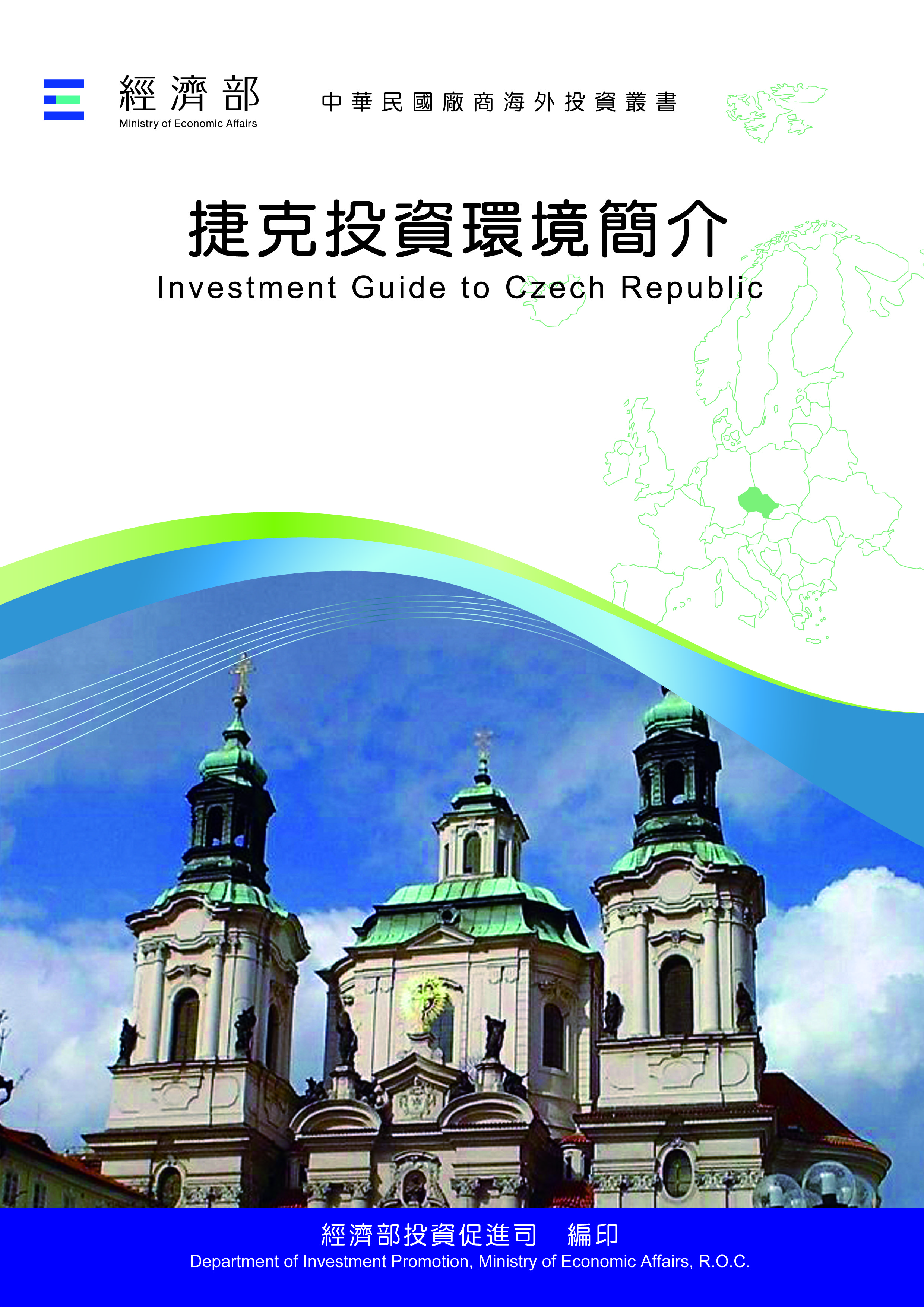 目　錄第壹章　自然人文環境	1第貳章　經濟環境	5第參章　外商在當地經營現況及投資機會	25第肆章　投資法規及程序	31第伍章　租稅及金融制度	43第陸章　基礎建設及成本	53第柒章　勞工	59第捌章　簽證、居留及移民	65第玖章　結論	71附錄一　我國在當地駐外單位及臺（華）商團體	73附錄二　當地重要投資相關機構	74附錄三　當地外人投資統計	75附錄四　我國廠商對當地國投資統計	77附錄五　其他重要資料	79捷克基本資料表第壹章　自然人文環境一、自然環境（一）地理位置捷克為歐洲中部內陸國家，北與波蘭為鄰，東與斯洛伐克交界，南與奧地利相連，西與德國接壤。（二）面積78,866平方公里（三）氣候大陸型氣候二、人文及社會環境（一）人口總人口1,053萬3,399人（2022年12月）（二）首府布拉格（Prague）（三）工商業中心１、布爾諾（Brno）２、奧斯特拉瓦（Ostrava）３、皮爾森（Plzen）４、奧洛穆茨（Olomouc）５、拉貝河畔烏斯季（Usti nad Labem）６、利貝雷茨（Liberec）７、赫拉德茨-克拉洛韋（Hradec Kralove）（四）種族捷克人57.33%、摩拉維亞人3.42%、斯洛伐克人0.91%、烏克蘭人0.74%、越南人0.3%、波蘭人0.25%、俄國人0.24%、其他與未註明32.62%。註：捷克於2021年實行人口普查，並且可免選種族，故約有31.56%的人未註明。（五）語言官方語言為捷克語，主要外語包括斯洛伐克語、英語、德語及俄語。三、政治環境（一）國體、政體捷克屬共和國體制，實行議會民主。行政權屬於內閣，立法權屬國會，司法權屬各級法院。總統為國家元首，2013年1月舉行首次總統直選。（二）內閣內閣（部長會議）為最高行政機關，總理由國會眾院各黨黨團協商產生後，經總統提名組閣（依慣例由總統於眾議員選舉後提名眾院最大黨黨魁組閣），其餘內閣成員原則由總理提名，並於完成組閣後將閣員名單送請總統任命，獲總統任命之內閣需在30天內通過眾院信任投票。（三）國會國會為最高立法機關，分參、眾兩院，參議院81席，任期6年，每兩年改選三分之一席次，採單一選區制，將全國分為81個選區，各選區以絕對多數選出一名參議員。眾議院200席，為政治權力核心，依法得以多數決（101票）推翻經參院及總統否決之法案。眾議員任期4年，採政黨比例代表制，將全國分為14個選區〔13個省（Regions）及一個首都市（布拉格）〕，獲5%以上選票之政黨按得票比例分配席次。（四）司法司法案件由地方法院、高等法院、最高法院審理，另設有憲法法院及專門處理行政訴訟案件之最高行政法院。憲法法院專司保障憲法之執行，設置法官15名，由總統提名經參院同意後任命，任期10年。捷克國會於1999年底通過「公共權利護民官法」（Law on the Public Defender of Rights），公共權利護民官署（Ombudsman）係由總統及國會參院依法各推薦兩名候選人，經國會眾院投票選出，任期6年，可連任乙次。（五）政黨主要政黨包括公民民主黨（ODS）、基督教民主黨（KDU-ČSL）、TOP 09黨、海盜黨（Pirates）、市長暨獨立參選聯盟（STAN）、ANO黨、自由及直接民主運動黨（SPD）、共產黨（KSCM）及社會民主黨（ČSSD）等。（六）政情概況１、總統直選：捷克總統原係經由國會參、眾議員間接選舉產生，自2013年1月起改為全民直接選舉，惟總統權限不變。捷克於2023年1月舉行兩輪總統大選，前北約（NATO）軍事委員會主席帕維爾（Petr Pavel）於第二輪選舉中，以58%得票率擊敗對手捷克前總理巴比斯（Andrej Babiš），並於2023年3月9日就任總統。２、參議院：共81席，任期6年，每2年改選三分之一席次。３、眾議院：共200席，任期4年，每4年改選一次。捷克採政黨提名，依得票數比例分配席次。2021年10月8及9日眾議院改選結果，計有7個政黨得表率超過5%門檻，依得票比例獲配席次如下：SPOLU聯盟（27,79%；71席，由ODS、KDU-ČSL及TOP 09等3黨組成）、ANO黨（27,12%；72席）、海盜黨+市長暨獨立參選聯盟（Pirates + STAN）（15,62%；37席）、自由及直接民主運動黨（SPD）（9,56%；20席）。此次大選結果，由公民民主黨（ODS）為首的SPOLU聯盟贏得多數席位組建聯合政府，並由ODS黨魁費亞拉（Petr Fiala）擔任新總理籌組內閣。４、下次選舉時間：眾議院改選訂於2025年10月舉行，總統大選則訂於2028年1月舉行。第貳章　經濟環境一、經濟概況 捷克自脫離前蘇聯勢力範圍及華沙公約組織瓦解後曾歷經大幅之經濟與政治變革，並自1993年原捷克斯洛伐克以和平方式獨立成捷克共和國及斯洛伐克共和國兩個國家後，更是加速發展。值得注意的是捷克經濟發展歷程類似前東德，因地理位置及傳統文化發展之故，接近西方生活水準，並持續進行調適邁向全面市場經濟。捷克自2004年5月1日起正式成為歐盟會員國，受惠於市場開放效應，成本相較低廉、位於歐洲中心之有利地理位置，加上擁有素質優良之技術勞工及基礎建設等因素，西歐大廠紛紛前來捷克投資，致經濟穩健成長。2018年迄今經濟表現略顯疲態，主因過去幾年工資累積上漲幅度大，生產成本緩步上揚，缺工情形有待解決，影響到外人投資意願，另產業升級速度不符預期，使經濟成長動能減速。2022年世界經濟受物價攀升、能源價格上漲、供應鏈斷鏈，及遭俄烏衝突等負面衝擊，包含捷克在內等經濟體歷經衰退。捷克2022年經濟成長率為2.5%，低於2021年之3.6%，經濟表現惡化主要是由於國內消費降低，通貨膨脹加速推高生活成本，使捷克家庭財務狀況惡化。2022年固定資本形成較2021年增加6.2%，主要來自於對住宅、其他建築物及運輸設備之投資。捷克2022年毛附加價值（GVA）較2021年成長2.5%，所有產業對此皆有貢獻，然以製造業（增加0.7百分比）及包含貿易、交通、住宿與餐飲業等經濟活動（增加0.6百分比）之貢獻最為顯著。2022年捷克政府債務占GDP比重，自疫情前2019年之30%上升至43.4%。2022年捷克預算赤字為3,604億克朗，係捷克史上第三高之預算赤字，惟較2021年減少593億克朗。俄羅斯於2022年2月大舉入侵烏克蘭，捷克與歐盟一致對俄羅斯祭出一系列經濟制裁，使捷克最大汽車廠商Škoda退出其第二大出口市場──俄羅斯，加上全球晶片缺乏問題，嚴重衝擊捷克汽車產業的生產，進而影響捷克經濟發展前景。烏克蘭為捷克穀物及食用油原料主要進口國，俄烏衝突已影響捷克進口穀物類產品，並導致麵粉等原物料價格上漲，提高食品產業成本，捷克雖有發展本土農業之機會，但飆漲的能源價格將抵銷食品產出利潤。捷克近年受疫情、社會福利、公務員薪資與退休金、能源補貼及國家投資等支出劇增影響，政府債務急速增加，2022年捷克政府預算赤字為3,600億捷克克朗 （約148億歐元），為該國史上第三高。2023年3月中捷克政府通過退休金改革法案，盼減緩退休金隨通膨上漲的幅度，此舉可為中央預算節省200億克朗（約8.79億美元），是捷克總理費亞拉（Petr Fiala）帶領之政府團隊為抑制巨額預算赤字的第一項具體措施。惟2023年前4個月，捷克預算赤字達2,000億捷克克朗（約85億歐元），為該國史上最高之4月份預算赤字。貿易方面，2022年捷克貨品及服務出口較2021年增加14.4%，進口則增加19.7%，順差值為1,196億克朗，較前一年減少656億克朗。捷克係中型、開放、及以出口為導向之經濟體，高度仰賴外需，尤其來自歐元區。2022年約89%的捷克出口地位於歐洲，前5大出口國為德國、斯洛伐克、波蘭、法國、奧地利，約33%出口至捷克最重要貿易夥伴──德國，其他市場出口占比分別是，亞洲占6%、美洲3.5%、非洲0.88%、大洋洲0.33%。2022年捷克前3大進口國為德國、中國大陸與波蘭。捷克自2005年以來貿易表現均呈順差，並維持穩定向上趨勢，車輛產業是捷克進出口貿易主要支柱，汽車與零配件製造共占捷克出口約20%，機械產業是另一主要出口產業，進口品項方面，主要進口車輛及其零配件，其次是資通訊設備。2022年捷克工業產值恢復至疫情前水準，成長1.7%，該成長主要來自汽車產業，然而汽車生產今年可能因供應鏈瓶頸而陷入困境。捷克政府投入大量資源推動工業4.0、數位化等政策，鼓勵產業轉型升級、發展創新高值產業鏈，因此吸引不少科技大廠進駐，科技園區蓬勃發展，如IBM已於2022年在布拉格設立人工智慧中心。值得注意的是捷克新創與外包科技產業之快速發展，主要集中在布拉格，以年輕驅動及國際多元化為特點，並創造許多就業機會。失業率方面，近年來捷克一直維持全歐洲最低失業率國家之一，根據歐洲統計局（Eurostat）發布數據，2022年捷克平均失業率為2.3%，對此，經濟學家指出捷克面臨之缺工問題，將影響產業發展，為未來不可忽視的經濟隱憂。在物價及利率方面，依據捷克統計局公布資料，2022年全年通貨膨脹率為15.1%，2022年9月單月通貨膨脹率來到18%，為1994年來新高，高昂之能源與燃料費用為通膨率上升主因。捷克央行於2021年與2022年6月間將2週再回購利率（2Week Repo Rate）調升675個基準點，自此之後便維持於7%，為20年來新高。勞工薪資水準方面，2022年的捷克勞工平均月收入為40,353克朗，較2021年增長6.5%；消費者物價增長15.1%，即實質工資減少7.5%。觀光產業方面，2022年捷克旅遊業有所成長，與2021年相比，旅客人數增加70.9%，過夜數則增加58.6%，然此成長仍略低於疫情前水準。與2019年相比，2022年的旅客總數僅占89%，服務業占捷克GDP產值56.2%。二、天然資源（一）農業捷克農產穀類及肉類可自給自足，主要農產品為小麥、大麥、裸麥、燕麥、馬鈴薯、玉米、甜菜、油菜籽、亞麻、啤酒花及食用罌粟籽；惟部分蔬果需靠進口，主要來自西班牙、斯洛伐克、荷蘭、中南美及非洲等。（二）礦產煤礦以褐煤居多，主要產於波西米亞北部、中部及東部。褐煤主要出口至德國及斯洛伐克；煙煤則輸出至奧地利、斯洛伐克、匈牙利、波蘭及德國等。在進口方面，主要自波蘭進口褐煤。其他主要礦產尚有鈾礦、高嶺土、黏土、花崗岩、鐵礦及矽砂等。三、產業概況（一）汽車產業汽車工業（包括零配件業）是捷克傳統且具競爭力之工業，亦是吸引最多外人投資之產業，在中東歐居領導地位。依據捷克汽車工業協會（Association of Automotive Industry；www.autosap.cz）統計，捷克名列全球前15大汽車生產國，每千人即生產128輛小客車，該比率居全球之冠；汽機車產業就業人口達15萬人，占捷克工業產出2成，占外銷比重亦達20%，其中高達6成為汽車零配件。 在車型方面，捷克產製以小客車為主。捷克汽車零配件工業競爭力強，幾乎歐洲車系均有含有捷克製之零配件。依據捷克投資促進局統計，1993年迄2017年，汽機車製造商及零配件業外人投資達475件，全球前100大第一線汽車零配件供應鏈，56家已在捷克設廠，所生產之零配件十分廣泛，包括車燈、空調、冷卻器、車身、電子材料、輪胎、內部零件座椅、活塞、電池、雨刷、柴油馬達、動力系統、懸吊系統等。根據捷克車輛公會資料，2020年捷克係歐盟第3大汽車生產和銷售國，僅次於德國、西班牙，領先第4、5名的法國、斯洛伐克。2019年捷克生產140萬輛客車，超過5,000輛巴士，2021年受晶片短缺影響，生產下滑至114萬輛，較2020年減少3.7%，捷克係國際車廠與出色供應商的生產與研發中心，例如EATON, Škoda Auto, ZF, Robert Bosch, Varroc Lighting等。根據捷克車輛公會最新公布數據，2021年捷克汽車產業受疫情及晶片短缺衝擊，產量大幅下滑，捷克2022年1月份汽車產量較去年同期減少11.4%，為10年來最大跌幅，顯示捷克汽車產業仍處危機中。2021年捷克生產約110萬輛汽車，較2020年同期下滑4.1%，2021年第3季因晶片缺乏處高峰時期，當季生產大幅下跌。晶片短缺已影響歐盟整體新車銷量，2021年汽車銷量970萬輛，下滑2.4%，捷克汽車新車銷量約20萬輛，上升1.9%。電動車部分，2021年捷克生產約12萬輛，占捷克汽車總產量11%。捷克生產的汽車中有91%銷往國外，捷克最大汽車製造商及出口商Škoda在捷克生產約68萬輛汽車，較2020年同期下滑9.2%。儘管晶片缺乏，現代汽車生產27.5萬輛汽車，上升15.2%，豐田汽車Toyota生產14萬輛汽車，下滑8.9%。車輛工業協會執行董事Zdeněk Petzl估計，2021年約有30萬輛汽車因晶片問題，未能在捷克生產完成並輸出至市場，渠認為2022年晶片及零件供應雖將持續緊縮，但汽車產能預期將恢復成長。Tatra Trucks係捷克車輛工業協會會員中唯一的卡車製造商，2021年生產1,262輛卡車，較2020年成長6%，其中486輛銷售捷克市場；摩托車製造商Jawa Motorcycle 2021年生產1,035輛，增加87.2%，其中791台銷售捷克市場；巴士部分，2021年捷克生產4,997輛巴士，下滑2.4%，拖車及半掛式卡車生產2.9萬輛，成長10.5%。捷克經濟學家Jan Bureš預期，捷克汽車產業在未來1-2年內將出現巨幅震盪，即使歐洲疫情已減緩，但許多亞洲國家仍執行清零政策，邊境封鎖可能造成供應鏈斷鏈，另物流問題短期難解，將持續衝擊電子與汽車製造商，未來發展關鍵在於本地車廠如何應對電動車發展新趨勢。經濟學家強調，未來3年捷克須策略性思考並聚焦利用汽車電動化的趨勢，關鍵問題在吸引大型投資案在歐洲進行。福斯集團曾宣布2030年前將在歐洲設置6個電動車超級電池廠（gigafactory），捷克被列為其中一個可能生產地，類似gigafactory的投資案相當重要，將帶動電動車生態圈的形成，捷克車輛工業協會執行董事Zdeněk Petzl認為，雖然晶片供應問題將見改善，但仍面臨轉包、勞工缺乏、原物料普遍高漲等嚴重問題。（二）機械產業及工具機捷克國內工具機市場除本國製品外，主要來自德、義、瑞士等西歐國家，亞洲主要來自日本及我國，西歐國家擅長經營既有經銷管道，日商則提供優惠融資條件，競爭激烈。另外人投資亦帶動工具機進口，德國等西歐國家及日本為捷克製造業重要之外資來源國。機械業是捷克具競爭力產業之一，並以大型工具機、金屬切割及成型加工機械為主。捷克金屬加工機需求主要來自國際市場汽車業及部分消費品製造業之需求。捷克主要出口之工具機類型為綜合加工機，並以鑽孔機、銑床及螺紋切割機最多。進口方面，則以成型機及沖床為主要進口項目，德國為捷克第一大工具機進口來源國，其次為日本、臺灣及瑞士等國家。捷克工程技術協會（Association of Engineering Technology；http：//www.sst.cz）共有47個來自捷克和斯洛伐克重要組織會員，超過80%的捷克會員廠商都生產機床，重要的會員廠商有TOS、MAS、ZPS、Šmeral等。根據捷克工程技術協會的資料， 2022年捷克出口金屬切割機、金屬成型機等大型工具機（HS code包括8456、8457、8458、8459、8460、8461、8462、8463、8466）總值達1,884萬克朗（2022年平均匯率：US$1＝23.363克朗），較2021年增加14.29%。主要出口市場依序為德國（20.31%）、中國大陸（10.36%）、美國（8.63%）、斯洛伐克（5.56%）、波蘭（5.11%）、義大利（5.19%）、俄羅斯（4.32%）、土耳其（3.42%）、其他（37.1%）等。2022年捷克進口金屬切割機、金屬成型機等大型工具機（HS code含8456、8457、8458、8459、8460、8461、8462、8463、8466）總值達1,864萬捷克克朗（2022年平均匯率：US$1＝23.363 克朗），較2021年增加23.89%。主要進口來源依序為德國（30.76%）、義大利（11.03%）、日本（8.57%）、中國大陸（7.91%）、瑞士（6.97%）、臺灣（5.07%）、南韓（5.06%）、美國（4.83%）、奧地利（4.67%）及其他國家（15.13%）。（三）旅遊業捷克觀光客主要來自歐洲，亞洲觀光客部分，則以日本、韓國、臺灣及中國大陸為主，韓國及中國大陸已有直航客機，我國中華航空訂於2023年7月18日開啟直飛航線，每週提供2個往返班次。捷克統計局資料顯示，2022年捷克旅客數量有所成長，但仍略低於疫情前水準。2022年訪捷外國旅客為2019年的89%，與2021年相比，總旅客數量與旅客過夜數皆有成長。2022年計有1,945萬國內外旅客，較前一年增加70.9%；過夜數達5,063萬，較去年增加58.6%，其成長來自後疫情時代的旅遊復甦，尤以國外旅客數量成長最為明顯。2022年捷克國內旅客數量為1,210萬（成長37.4%），其過夜數為3,249萬（成長28%）；國外旅客與前一年相比增加186%，共734萬人，其過夜數增加177.2%，共1,814萬晚。捷克近年採開放天空政策，各廉價航空公司及包機均紛紛開闢前來布拉格航線，加上布拉格是全球知名的文化歷史古都，目前有16個景點列入聯合國教育、科學及文化組織（UNESCO）登錄保護之自然或文化遺產。除吸引一般觀光客外，捷克亦積極開拓會展觀光產業，吸引公司企業來此辦理員工訓練、開會或獎勵旅遊。除布拉格外，捷克其他景點也逐漸吸引外國遊客之興趣，包括：卡羅維瓦利（Karlovy Vary，臺灣多稱溫泉小鎮）、赫拉德茨克拉洛韋（Hradec Králové）、布爾諾（Brno，捷克第二大城）、奧斯特拉瓦（Ostrava，捷克第三大城）、皮爾森（Plzeň，皮爾森啤酒發源地）、庫倫洛夫（Český Krumlov，臺灣俗稱CK小鎮），以及避暑滑雪山區克爾科諾謝山（Krkonoše）、舒馬瓦（Šumava）等。（四）電機電子電腦產業捷克電子工程和電子產業發展始於20世紀初，產品涵蓋廣泛，從電力引擎、電源供應器到消費電子產品和微晶片都有。捷克電機電子電腦業占捷克製造業總產值15.5%，僅次於鋼鐵金屬製造業及汽機車交通製造業。電機電子電腦產業出口以歐洲（德國、荷蘭、法國及英國）為主。進口方面，以德國、中國大陸、荷蘭及日本等國家為主。依據捷克貿易促進局資料，電機電子產業為捷克成長最快速產業，也是主宰捷克經濟的第二大產業，占工業產值14%以上，共有1萬5,000多家企業，員工人數超過13萬人，2019年出口總值達到9,335億捷克克朗；電信設備（Telecommunication devices）占57%、半導體（Semiconductors）占15%、電子設備（Electronic devices）13%、錄音設備（Devices for recording）占15%。由於捷克地理位置靠近西歐電機電子主要消費市場，且可提供素質優良及薪資相對便宜之勞工，捷克自1998年開始對製造業外人投資提供投資優惠，外商（如Celestica、Panasonic）及我商（如鴻海、緯創、華碩、和碩等）在捷克設廠組裝電腦及成立區域維修中心，可滿足西歐消費者迅速交貨要求，使捷克擠身生產電腦產品等高科技產品國家之列，惟近年工資大幅上漲，及鄰近國家更好的投資優惠條件吸引下，其對電子製造業投資吸引力已漸失優勢。（五）奈米科技及先進材料產業捷克在數十年深厚之化學、電子、紡織及材料科學傳統基礎上，已蛻變為全球應用奈米技術的領導者之一。捷克已為全球奈米纖維生產設備，電子顯微鏡和單晶材料之全球供應商，另其奈米醫學和新型電池創新解決方案亦已進入當今市場。捷克北部利貝雷茨理工大學（Technical University of Liberec）於2003年在奈米纖維生產上取得突破性發展，後續因高產出效率，得以發展奈米纖維整套供應鏈，成功將研發科技成果商業化。捷克成功將奈米科技應用在包括水、空氣處理、功能性紡織品和寢具用品等創新領域，並提供最高標準防偽保護和空氣淨化。捷克奈米產業發展主要支柱來自於其高質量研發人才和基礎建設。在捷克建立奈米技術研發中心之成本約為美國或德國的40%。捷克於1950年代在顯微技術領域取得首次突破以來，已逐漸成為全球樞紐，著名在地企業有Tescan及Delong Instruments，而捷克研發技術及勞動力促使美國Thermo Fisher公司於2014年在捷克成立世界上最大的顯微鏡工廠。目前全球約1/3電子顯微鏡在捷克生產。捷克奈米廠商具全球競爭力的領域並包括單晶體材料（monocrystalline materials）生產、全息照相技術電子光刻應用（electron lithography for holography applications）、傷口癒合和組織再生、奈米結構和交聯聚合物材料（cross-linked polymeric materials）的研究及特殊用途奈米顆粒生產等。四、重要經貿措施與經濟展望（一）重要經貿措施１、中小企業政策：捷克政府於2021年3月就中小企業政策發布白皮書，就企業環境，財務援助、市場進入、勞動力、技術與訓練、研發創新、數位化及低碳經濟與資源效率等方面，提升中小企業生產及競爭力，強化捷克國際地位。捷克貿工部提出2015至2023年第二波中小企業貸款擔保計畫，針對員工人數在50名（含）以下的小企業，提供70%貸款擔保，金額最高達400萬克朗。該第一波計畫共提供2,540項擔保，總值66億克朗，協助企業獲得超過90億克朗貸款。２、企業節能優惠貸款：為鼓勵企業導入節能措施，以降低生產成本及市場價格、提高國家能源安全，並保護環境，捷克貿工部已撥款18億克朗用於首次以金融工具形式推出之新節能計畫，該計畫由捷克開發銀行（National Development Bank of the Czech Republic）自2023年4月27日起提供節能優惠貸款，企業可將貸款用於商用建物隔熱、照明、鍋爐、更換窗戶、利用廢熱、新配電系統、天然氣及暖氣分配系統、引進能源計量及控制系統、購買及安裝自用再生能源及儲能設施等，能至少節能10%之計畫。此貸款年利率為1.99%，採固定利率，最高可貸符合資格節能計畫金額之90%，核貸金額為50萬至6,000萬克朗，期限最長為10年，可延後2年償還本金，提前還款不會產生額外費用。本優惠貸款創新之處在於，除獲得貸款外，若達到預期節能目標，最高可獲得35%節能計畫金額之績效補貼。申請者亦可獲得用於能源成本評估之費用補貼。此優惠貸款可於2026年11月30日前向捷克開發銀行申請，詳情可參考該行網站：https://www.nrb.cz/。３、捷克為取得歐盟復甦與韌性基金（Recovery and Resilience Facility）補助，已向歐盟執委會提交改革計畫，聚焦包括數位轉型、綠色轉型與基礎建設、教育及勞工市場、創新研發、公共行政與醫療保健等六大支柱領域，向該基金提出71億歐元支援助申請。歐盟執委會已於2021年9月28日提供捷克9.15億歐元，執委會將視捷克執行相關計畫情形提撥後續款項，重要相關計畫摘要如下：（1）確保綠色轉型：捷克計劃運用14億歐元補助住宅和公共建築翻新計畫，以提高能源使用效率，其中包括兒童保育及社福機構。另通過投資11億歐元於鐵路基礎設施，為公共和商業部門提供5,000多輛低排放車輛，建造超過4,500個充電站及90公里自行車道，以支持交通減碳。（2）支持數位化轉型：預計投資5.85億歐元用於改善教育數位化課程，為學校提供數位化設備及培訓、補助將數位化列為發展重點之大學。該計畫亦為公部門、司法體系和醫衛等單位之數位化及資安轉型，提供4.5億歐元之補助。（3）加強經濟與社會之韌性：捷克在此計畫下將注重醫療保健領域之韌性，預計斥資8.23億歐元用於投資新的醫療設施與設備，包括癌症醫療與照護、康復護理及心血管治療領域。此外該計畫亦將對長期照護進行改革，透過資金挹注以改善捷克各地區長照資源可及性及品質。該計畫亦將透過改善融資管道、加速許可程序及加強反貪腐措施，改善商業環境。４、所得稅法修正：捷克政府通過所得稅法修正案，於2021年起恢復累進稅制，以每年總收入180萬克朗為區分基準，分別按15%及23%二級稅率徵收個人所得稅。５、現行增值營業稅稅率主要分為三類，一為基本稅率21%，適用大部分貨品及勞務；二為較低稅率15%，適用於特定貨物，如基本食品類、書籍、特殊健康保健產品等；三為較低稅率10%，適用於特定書籍、藥品、嬰兒食品等。2023年5月捷克總理府公布稅務改革計畫，擬將現行3類增值營業稅21%、15%及10%整併為2類，即21%與12%。６、投資獎勵修正法：自2019年9月起生效，針對創新研發等高附加價值產業提供更優惠投資補助。新法適用後，受補助之投資案件，除員工薪資須達投資地區平均薪資以上外，另須符合以下3項條件之一，方得獲獎勵補助：10%以上員工具大學以上學歷且與研發機構合作；研發專職員工超過2%；研發設備占固定資本投入10%以上。既有法案規定所有獎勵措施都必須得到總理府之批准，導致審核進度緩慢，增加外國投資人不確定性，並降低投資捷克之興趣。為修正此缺陷，捷克總理府已於2023年3月22日批准《投資獎勵法》修正草案，以確保投資獎勵申請審核機制更有效率及更透明。該修正草案將為投資獎勵分為策略性及非策略性。非策略性投資獎勵將由貿工部與其他相關部會共同批准，特別是財政部。這將使申請流程效率更高及更透明。至策略性投資獎勵，則仍須經總理府核准。７、捷克配合歐盟建立「歐盟外人投資審查機制」，已完成修訂外人投資審查法（The Act on Foreign Investment Screening），並自2021年5月1日起實施生效，針對來自歐盟以外，與捷克國家安全及國內秩序策略性資產相關投資，例如涉及金融、國防、能源及關鍵性技術產業，均需先經貿工部審核通過方可執行，否則可能受罰 。８、「2019-2030創新策略綱要（Innovation Strategy of the Czech Republic 2019-2030）」：捷克總理府於2019年3月發布就獎勵研發、改善技職教育、新創培育與輔導、建構數位化社會、推動高階科研卓越計畫、引進高附加價值投資、營造完善智慧財產權保護環境、改善基礎建設及型塑國家新形象等9大面向，透過研發投入、導入創新，帶動產業升級。９、新增核電投資：為達成歐盟減碳目標及滿足未來能源使用需求，捷克政府已通過興建杜克瓦尼（Dukovany）新核電機組。該電廠現為捷克第二大核電廠，年發電量1,760兆瓦，大約相當於捷克總電能消耗的20%，此次招標工程總價高達60億歐元。捷克最新的《國家能源政策》評估認為核電是可行和理想的能源選項，將支持核能的發展，並促使核電占總發電量由目前的30%提升到50%，以符合減碳及經濟發展需求。此次招標案預計2024年簽約，並於2029年開始動工，最快於2036年開始試營運。捷克貿工部部長Jozef Síkela表示，此招標案為捷克迄今最大投資案，預估耗資1,600億克朗。10、皮爾森省之新戰略商業園區（strategic business park）：捷克政府於2022年夏天批准在皮爾森-利涅備用機場（Pilsen-Líně reserve airport）現址設立戰略商業園區，捷克貿工部及投資促進局設立專網：https://www.parkline.cz/，以介紹該園區並向當地居民說明該計畫對該地區及捷克經濟之好處，及減輕對當地居民影響之措施等。該園區將以生產電動車電池之超級電池廠（Gigafactory）為核心，目前福斯集團（Volkswagen，VW）刻評估在捷設立該廠之可行性。11、「科技孵化計畫」（Technology Incubation project）：捷克投資促進局於2022年6月9日公布「科技孵化計畫」，該計畫獲捷克貿工部與科技研究創新部共同支持，目標將捷克發展為全球創新領域領導者，預計於未來5年，投入8.5億克朗（約3,400萬歐元），支持人工智慧、智慧運輸、創意產業、太空科技、循環經濟、智慧醫療、網路安全等7大領域250家新創公司。首次徵案期間為2022年7月1日至7月31日，計114家捷克新創獲選，最高可獲得5百萬克朗（約20萬歐元）資金，並有專家團隊提供為期2年之業師、法律、財務等諮詢服務。12、為協助業者因應「嚴重特殊傳染性肺炎」（COVID-19）疫情，捷克政府於2020年3月起推出一系列緊急方案，包括免息貸款及就業補助等措施。另因受疫情及2022年俄烏戰爭影響，捷克政府克研議運用外匯存底對抗通膨，取消道路稅並廢止燃油須加入生質原料規定，藉以對抗高漲的燃料物價。13、捷克於2021年10月9日舉行眾議院大選，由公民民主黨（ODS）為首的聯盟贏得多數席位組建聯合政府，由ODS黨魁費亞拉（Petr Fiala）擔任新總理籌組內閣，並於2022年1月7日提出新施政綱領，其中以商業環境為主軸的施政綱領如下：（1）推動會計與稅務系統採用歐元（2）完成新科技創新中心與實驗室架構（3）開放第三國公民來捷就業，加速工作簽證申請核發程序（4）提升資通訊市場的競爭力（5）財務支持中小企業及新創公司發展（6）增加高附加價值產業及研發中心在捷克經濟比重。引導公務部門投資於重新開發之工業區（7）基於高附加價值、創新、企業精神、創意、勞動生產力及資本成長，促進捷克經濟的競爭力與現代化14、捷克於2023年1月舉行兩輪總統大選，前北約（NATO）軍事委員會主席帕維爾（Petr Pavel）於第二輪選舉中，以58%得票率擊敗對手捷克前總理巴比斯（Andrej Babiš），並於2023年3月9日就任總統。根據帕維爾競選官方網站，在經濟政策方面，渠支持具潛力之中小企業，將協助爭取參與國際計畫，致力推動捷克轉型為具高附加價值之創新經濟體，提升新創企業競爭力，降低對俄羅斯能源之依賴及增進能源多樣化等。渠亦支持捷克加入歐元區，及全力實踐歐盟綠色新政（Green Deal）。（二）經濟展望能源危機、供應鏈問題、通膨高漲係2022年影響捷克經濟的三個基本因素，並於2023年持續對捷克產生影響。專家預估，經濟衰退之趨勢將於2023年上半年持續，並於下半年出現輕微復甦。2023年3月捷克通膨率達15.0%，捷克央行預測2023年及2024年經濟成長率分別為0.5%及3%；通膨率將降低，分別為11.2%及2.1%。IMF 2023年4月預測，捷克2023年與2024年經濟成長率預計為-0.5%與2%，通膨率分別為11.8%及5.8%。另根據捷克中小企業協會（AMSP）對1,000家公司之調查結果，半數受訪者認為2023年通膨率將維持10%以上，其中部分受訪者甚至預期通膨達15%以上。花旗銀行分析師則認為2023年通膨會陸續減緩，預計第二季可達10.1%、第三季及第四季為6%左右，今年平均為6.4%。捷克財政部於2023年4月預測，捷克2023年經濟成長率為0.1%。今年家戶將繼續面臨高通膨之影響，實際消費會進一步下降。政府支出和固定資本形成總額將促進增長，但庫存存量與2022年同期相比將減少並減緩經濟成長。內需普遍疲軟的影響將被對外貿易成長抵消。預計2024年捷克經濟成長可增長3%，主要是受家庭消費重新增長所推動。捷克財政部並表示，高通貨膨脹減緩捷克經濟增長，亦降低生活水準。通膨主要來自食品、電力、天然氣和房租價格高漲等因素。捷克政府透過升息及使克朗之升值對抗通貨膨脹，或將降低新增投資意願並對出口產生負面影響。預計2023年上半年通膨率應快速下降，並在下半年接近個位數，達10.9%。預計2024年通脹率可維持在捷克國家銀行通膨目標之容忍範圍，即下降到2.4%。與勞動力短缺有關的勞動力市場不平衡將持續存在，儘管受經濟些微衰退及疲軟成長動能影響，但2023年的失業率應不會大幅增加，可能從2022年的2.3%上升至3%，2024年將下降至2.8%。勞動力市場的持續緊張將推高工資增長，漲幅也將繼續落後於通貨膨脹。捷克2022年經常帳赤字占GDP之6.1%，主要係因為能源商品價格高漲導致。考慮到工業及能源部門價格壓力之緩解，捷克財政部預測2023年經常帳赤字將減少至GDP的3.5%，2024年將進一步減少至1.9%。惠譽國際信用評等公司（Fitch Ratings）於2023年3月確認捷克之信用評等為「AA-」，並維持「負面」評等展望，即該機構可能將降低捷克支付國際債務能力之評等。另據該機構表示，負面展望係反映「公共財政指標持續惡化」與「中期結構性財政失衡之不確定性」。五、市場環境（一）一般市場情況分析根據國際貨幣基金組織（IMF）2022年數據，捷克人均GDP為48,919美元，位居全球第35名；西班牙為46,551美元，全球第37名；義大利為51,062美元，全球第31名。而日本則以48,813美元略微落後捷克，排全球第36名。惟GDP並無法準確衡量生活水準，人類發展指數（HDI）為更全面的指標，該指標衡量人類健康、教育程度與物質生活水準。人類發展指數介於0至1間，數值越高，代表該國越發達。根據聯合國數據，捷克人類發展指數（0.889）與愛沙尼亞（0.890）及希臘（0.887）相似，落後於義大利（0.895）、西班牙（0.905）、日本（0.925），甚至是斯洛維尼亞 （0.918）。另根據城市數據資料庫Numbeo調查，根據城市生活成本、租金、食品雜貨、餐廳價格、及購買力進行排名，布拉格已不再如以往被視為生活成本低廉的城市，其生活成本、租金、食品雜貨價格皆為中東歐（含俄羅斯）58個城市中最高。如以紐約作為基準每個項目均設定為100，布拉格生活成本指數為58.07，代表總生活成本是紐約的58.07%。目前布拉格「2房1廚1衛」房型公寓平均租金為每月17,940捷克克朗（約740歐元），即每月租金增加2,777捷克克朗（約115歐元），與2022年同期相比上漲18%。其他大小之公寓租金漲幅更大。2022年，布拉格「1房1廚1衛」的公寓平均租金上漲2,349捷克克朗（約97歐元），而「3房1廚1衛」的公寓每月租金則增加5,129捷克克朗（約212歐元），此2種公寓之租金與2021年同期相比皆上漲22%。租金上漲主要是捷克房貸利率上升的結果。由於更多人選擇租房，而非背負巨額房貸，導致租屋市場競爭更加激烈，價格上漲。根據捷克租屋網UlovDomov.cz分析，按目前利率，布拉格1間60平方公尺、房貸年限30年的公寓每月房貸金額約為42,000捷克克朗（約1,733歐元），該金額約為租屋市場上相同公寓每月租金的2.4倍，約18,000捷克克朗（約743歐元）。薪資方面，布拉格薪資高於中東歐許多城市，對於科技業及其他專業領域人才需求旺盛，薪資未受疫情影響持續上漲，惟通膨率高漲造成實質薪資下降。大多數捷克人假日喜愛接近大自然，如登山、健行、在鄉間騎腳踏車或回鄉下度假小屋等開支較低之休閒活動，在城市中（如布拉格）逛街消費者以外國觀光客占相當比例，惟隨著所得增加，奢侈品消費已有相當成長。大型百貨公司、連鎖超商及量販店等商場會利用換季及聖誕假期前後展開促銷活動，折扣甚至達到30至50%，促銷活動約至次年2月左右結束。一般當地傳統小型商店銷售手法則較單純，甚少促銷活動，另捷克人不習慣討價還價之消費模式。隨著西歐資金大舉進入投資，大型百貨公司、連鎖超商及量販店迅速在捷克擴充張，市場占有率大幅提升，獨立經營的小零售店在激烈競爭下逐漸喪失競爭力。除至跨國大型百貨公司、連鎖超商、量販店及郊外大型商場購物外，不少捷克人亦越過邊境至鄰國（德國、波蘭、斯洛伐克、奧地利）購買價格相對低廉或捷克境內無販售之產品。近年捷克電商銷售方面成長顯著，按淨銷售額排名，捷克2021年前5大電商平台為Alza.cz（11.76億美元）、Rohlik.cz（3.08億美元）、Mall.cz（2.8億美元）、ikea.com（1.51億美元）與czc.cz（1.43億美元）。2022年前5大熱銷電商產品服務為服飾鞋類（38.5%）、付費影視音樂（25.9%），美妝產品（21.4%）、運動用品（15.9%）、電腦及電子產品（15.8%）。（二）競爭對手國在當地行銷策略捷克大型量販店（Makro、Kaufland、Tesco、Globus）及中小型超市連鎖店（如Billa、Albert、Penny Market、Lidl）之擁有者均外國跨國公司，因善用當地經理人才，並靈活採購、統一物流及促銷，使得捷克零售業行銷通路已逐漸被跨國外商公司掌握。銀行業亦同，Česká Spořitelna、UniCredit Bank、CČSOB、Raiffeisen Bank、KB、Air Bank等均為外國跨國公司，其中來自奧地利的Raiffeisen Bank近年來積極擴增據點，並於2015年購入花旗銀行在捷克地區所有個人消費金融部門，於2021年收購同為捷克外商銀行之Equa Bank（舊稱IC Bank）。西歐外資企業在捷克除設廠製造外，部分與捷克當地代理商合作建立銷售網，或以設立分公司方式進行行銷及技術維修等售後服務。日本及韓國廠商在捷克市場初期以設立分公司之方式，洽覓代理商銷售其產品，並進行行銷規劃及技術後勤支援，長期亦設立組裝生產據點。韓商運用韓歐盟FTA多項貨品零關稅之優勢，從世界各地分工生產（如中國大陸），經過韓國後段組裝輸銷歐盟。亦可運用多項零組件免關稅之優勢，由韓國直接進口零組件，嗣在歐盟境內組裝，以達到快速供貨之需求。中國大陸在捷克多以設立有限公司型態經營餐館及貿易業，近年亦有食品業、玻璃業來捷投資，聯想電腦則設立經銷點。2015年中國大陸華信能源集團（CEFC）宣布來捷投資，並購買啤酒廠及足球球隊，但多限於金融財務投資操作（註：目前華信能源集團股權已由中信集團收購）。近年華為及小米積極拓展捷克市場，相關手機產品市占率頗高。近年各外商利用捷克投資優惠、相對西歐較低之生產要素成本、居於歐洲中心位置、人力素質佳、輸銷歐盟免關稅等優勢，除來捷克設廠製造生產外（如現代汽車），設立研發中心、維修中心、客服中心及物流中心（如Amazon）者亦日漸增多。捷克政府亦針對上述研發中心提供優惠獎勵補助措施。六、投資環境風險捷克於2004年5月1日正式成為歐盟會員國，相關經貿體制均比照歐盟規範，投資及法規環境透明度高，惟部分公務機關（尤其是地方政府）行政效率不彰，仍為人詬病，同時投資優惠措施亦較不具吸引力，政府招商工作與鄰國相比亦較不積極。但整體而言，投資風險不高。另捷克緊鄰德國、奧地利，早期重工業發達，目前也是德國產業後勤生產基地，德國經濟之榮衰，關係捷克甚鉅。捷克在短期內尚未計劃加入歐元區，但捷克克朗多緊盯歐元匯率，而我廠商多採美元計價，宜納入匯率風險考量。第參章　外商在當地經營現況及投資機會一、外商在當地經營現況根據捷克央行歷年外人直接投資年度報告，捷克外人直接投資累計總額從2020年的1952億美元增至2021年的2005億美元，其中，外資在金融與保險業占比最高（27.1%），其次為製造業（26.1%）及房地產活動（14.9%）。主要外資來源國為荷蘭（17.5%）、盧森堡（15.4%）與德國（14.5%）。來自歐盟國家的投資人比例下降至86.1%；近94.2%之捷克外資來自歐洲，僅5.8%的外資來自歐洲以外的國家，其中以韓國、日本與美國為大宗。捷克加入歐盟共同市場後，產業國際化分工明顯，零售業如百貨公司、大型量販店（Makro、Kauftland、Tesco、Globus）及中小型超市連鎖店（Billa、Albert、Penny Market、Lidl）幾乎均被其他歐盟國家之經營者擁有；另如電信市場及銀行服務業市場亦復如此。「韓歐盟FTA」於2011年7月生效後，韓商（如Samsung、LG等）以低關稅或零關稅自韓國進口資通訊產業零組件至捷克廠組裝，競爭力提升；相對我商在捷投資以面板組裝及其他資通訊產品組裝為主，近年朝向維修中心業務發展。二、臺（華）商在當地經營現況我商自1995年開始赴捷投資，多為資通訊產業，包括鴻海、華碩、宏碁、和碩聯合科技、群光電子、英業達、達方電子、緯創、奇偶及正文科技等，大多數為設立後段組裝廠，組裝資通訊產品（如高階伺服器、噴墨印表機之墨水匣、鍵盤）等，以快速供應歐洲市場及節省關稅成本，另亦設立資通訊產品維修中心或客服中心、電動腳踏車組裝及汽車零組件，另有臺商經營貿易（咖啡、威士忌等）、物流業等。2015年7月鴻海集團總裁郭台銘與捷克總理Bohuslav Sobotka簽署合作備忘錄，共同成為推動工業4.0合作夥伴，在捷投資設立自動化生產、汽車通訊及車用電子、大數據資料處理等研發及設計中心，包括：（一）	運用現位於Pardubice及Kutna Hora兩個廠區，導入全自動化生產作業；（二）	在布拉格近郊興建智慧生活城市及大數據資料中心等研發基地；鴻海富士康來捷設廠已超過20年，位居捷克前10大公司及第2大出口商。捷克政府目前推動工業4.0政策，導入自動化生產，透過研發與創新，開發應用科技，以進行產業升級。該集團與捷克KKCG集團合資成立的SafeDX數據公司股權已於2020年9月被富士康全數收購，未來該公司將積極發展新能源汽車等領域之商機。我商麗馳科技公司與捷克工具機大廠TOS Varnsdorf合資在臺中成立新型臥式搪銑床生產工廠，該廠已於2017年1月4日舉行啟用。捷克是我在歐盟地區重要貿易、投資、創新科技產業合作夥伴之一。根據經濟部投資審議司統計，截至2023年5月，我商赴捷克投資累計金額為1.79億美元，共計32件；捷克為我商前往歐盟投資第7大投資國（次於荷蘭、匈牙利、盧森堡、德國、義大利、奧地利）。依據捷克投資促進局（CzechInvest）統計，至2022年12月，臺商於捷克投資累計金額達12億1,898萬美元，共計39件，為捷克創造近2萬4,000個工作機會。「捷克臺灣商會」於2003年1月12日成立，不定期舉辦聯誼活動；另「捷克台灣協會」在駐捷克臺北經濟文化辦事處之支持與協助下已於2019年6月成立，該協會為非營利組織，致力於促進僑居捷克臺胞個人與家庭的交流，凝聚臺灣鄉親共識與向心力；並已與我政府合作設立捷克首座繁體中文學校、臺灣華語文學習中心，協助僑胞子女與外籍人士提升中文能力，促進對臺灣文化等各層面之認識與瞭解。三、投資機會捷克目前重點招商產業包括汽車暨汽車零組件（綠能、車用電子）、生命科學（生化、基因工程、銀髮產業）、航太（新材料研發、螺旋槳發動機研發與效能精進、Clean Sky 2及ESA跨國合作）、電子及電機（智慧零組件開發、蓄能研發）、資通訊（物聯網、網際網路安全、遊戲產業、人工智慧）、先進機械製造（工業4.0、生產效能改善、生產自動化、精進研發能量）。（一）可投資產業型態或產品項目：歐洲人力成本較亞洲高昂，臺商來捷克投資主要因素為配合國際大廠客戶要求、節省進入歐盟關稅成本、快速供貨、爭取量少客製化訂單、提供後續維修服務等因素，建議可投資產業型態或產品項目如下：１、資通訊產品製造業：我國各資通訊大廠自1995年起多已在捷克投資設廠。２、軟體產業。３、資通訊產品後續維修服務中心。４、自動化設備：配合捷克加強推動工業4.0政策，相關產品市場逐漸擴大。５、其他企業支援服務業：包括客戶服務、軟體發展中心及研究發展中心等。６、研發中心：可投資軟體、航太、機電整合、車輛、機械及奈米之研發。７、餐飲等消費性產業。８、倉儲業。（二）可供引進技術合作項目或可在當地技術合作項目：１、金屬、機械、精密機械、工具機：捷克在第一次世界大戰前係世界八大工業國之一，二次戰後共產執政時期，雖然發展幾乎停頓半個世紀，惟金屬、機械、精密機械及工具機等產業仍具基礎。1990年開放後，部分家族性中小型企業專注於量小、客製化生產，並積極研發精進，生產高附加價值之產品，頗具世界競爭力及未來潛力，駐捷克經濟組實地拜訪，發現該等捷商均已與世界各國（含臺灣、瑞士、瑞典等）建立綿密之國際分工網絡，有進一步與我商技術合作之潛力。自1990年改革開放迄今逾30年，部分企業因第二代或第三代無意接手經營，我商如欲接手，可以透過捷克投資促進局接洽媒合。 ２、應用科技研發與創新合作：我經濟部與捷克貿工部於2013年6月24日簽署「臺捷雙邊創新研發合作備忘錄」，另經濟部與捷克技術署於2019年3月26日簽署「臺捷創新研發合作參考規約」。依據前述備忘錄，臺捷雙邊政府各自補助本國廠商，就相同領域分工創新研發，我國廠商或研究機構向我經濟部技術處申請補助，捷克廠商則向捷克技術署申請「Delta跨國國際研發計畫」補助。臺捷在應用科技研發上續有相當之互補性，而我產學研鏈結的實力亦深受捷克政府重視。捷克技術署分於2015、2017及2019、2020年發布DELTA跨國應用科技研發補助計畫徵案公告，將我國納入合作對象國，臺捷已有多項共同提案獲補助。３、電機電力產業：我臺灣區電機電子同業公會往年3月均組團赴捷克布爾諾參加「捷克國際電機電子展」，該展係中東歐最大商展。經我臺灣區電機電子同業公會與駐捷克經濟組觀察，捷商專長於電機及電力產業，電子產業相對較弱，我參展廠商則多年來皆以電子零組件廠商為主，建議我電機電力廠商亦可嘗試中東歐市場，尋找當地合作夥伴。茲因節能設備係歐洲未來發展方向，國內數家大型機電廠商，亦已開始積極進軍國際市場，雙方在電機電力產業應有合作潛力。４、善用捷克研發機構：捷克科學院及理工大學研究品質頗佳，並與歐美大公司建立良好合作關係，如捷克理工大學成功協助GE提升飛機發動機能源效率效能等，我商亦可考慮透過產學合作，進行相關研發工作。（三）歐盟各會員國公民可以個人名義購買捷克不動產（房地產）。自2011年5月1日起，我等非歐盟國家國民可購買捷克農林地及房地產，目前已有我商前來捷克投資房地產。（四）廠商在當地投資應注意事項：我國業者如係以歐盟國家為外銷市場，捷克以位居歐洲中心之優越地理位置、連接德國、奧地利、斯洛伐克及波蘭等市場、具有傳統工業基礎、基礎建設優於其他中東歐國家、技術人員素質佳及薪資成本相對西歐國家低等利基，現階段仍保有其投資優勢。目前缺工問題及生產成本增加已成為捷克臺商經營面臨的難題，捷克臺商除須提升競爭力外，建議亦思考在捷投資項目之升級轉型。捷克政府以附加價值高、高科技、不易外移、污染少之產業為積極招商之對象。惟近年來，外資不斷湧入，捷克各級勞工供應已呈現不足現象，甚多外商必需引進（或透過人力仲介公司）斯洛伐克、波蘭、匈牙利、保加利亞、羅馬尼亞、烏克蘭、越南或蒙古之外勞以補勞工之不足。同時，捷克員工重視家庭及休閒生活，鮮少願為工作犧牲生活品質，溝通上彈性較低，政府行政效率不佳，辦理延長工作證、長期居留證手續費時等，皆為我商在考慮投資設廠及派遣臺籍幹部應注意之事項。捷克投資促進局（CzechInvest）於1992年設立，為捷克負責外人投資機構。我商在進行投資評估時，可透過駐捷克代表處經濟組安排拜會捷克投資促進局，以瞭解捷克投資環境及獎勵措施，進一步找尋設廠地點、募集勞工、安排與地方政府溝通協商、篩選捷克策略合作廠商事宜，捷克投資促進局亦設有已進駐廠商服務（Aftercare Services）部門，提供協助。當然，諮詢當地律師或會計師事務所，以瞭解最新之投資法律及稅務資訊亦相當重要。另外，亦可洽詢當地大型房地產仲介商或開發商，以取得更多辦公大樓、工業用地及發貨倉庫之最新市場資訊，以及居中協助與地主談判及簽約等。第肆章　投資法規及程序一、主要投資法令外國人在捷克設立公司，從事商業活動，適用之相關法令包括2014年貿易許可法（The Civil Code，Act No. 89/2012）、2014年商業法（The Act on Commercial Companies and Cooperatives（Business Corporations Act）、2008年破產合併法（The Insolvency Act，Act No. 182/2006）、2000年外國人民法（The Foreign Nationals Act，Act No. 326/1999 ），暨上述法令之修正條文。若擬申請投資優惠則適用2019年9月6日修訂並生效實施之獎勵投資法（The Act on Investment Incentives Act No. 72/2000）暨其修正條文，其中針對製造業（Manufacturing Industry）、科技中心（Technology Centres）、企業服務業（Business Support Services Centres）及特殊醫藥產品製造業（Manufacturers of Special Medical Products）等提供投資獎勵。捷克配合歐盟規章訂定34/2021 Coll外人投資審查法，已自2021年5月1生效，由捷克貿工部執行，主要目的在防範來自歐盟境外之外人投資危害捷克國家安全、境內或公共秩序。相關重點規範如次：（一）	範圍：１、適用之外人直接投資係指來自非歐盟會員國投資者之任何資產價值投資，以在捷克從事經濟活動為目的，且在目標企業具有效控制（effective control），包括取得超過10%投票權或有效參與董事會或其他管理權力之情形。２、該機制針對特定產業（Sector specific）進行事前審核，針對跨產業（Cross-sectoral）進行事後控管：（1）特定產業（Sector specific）：需經捷克貿工部審查通過後方能在捷克投資，包括國防產業、關鍵性基礎建設、關鍵資訊基礎建設及特定軍民兩用製造項目（依據捷克及歐盟相關法令辦理）。（2）跨產業（Cross-sectoral）：與安全相關產業，包含新興及基礎科技，不包含事前審核之特定製造業及服務業，貿工部得本於職權追溯調查5年前之投資交易內容。（二）	程序：１、准許投資：由貿工部執行審查，並應諮詢捷克國防部、外交部、內政部、財政部、警政及國家安全單位意見，另視需要諮詢其他機關單位意見，例如捷克國家銀行、國家網路及資訊安全局等，申請文件（捷克文）將透過政府法令公布。投資案經貿工部審查後倘無風險之虞，該部將核發同意投資之決定通知。２、駁回投資：倘貿工部及應諮詢機關評估投資案具高風險，且捷克政府與投資人未就改善措施達成協議，針對新投資案將不核發投資許可，就既有投資將命令解散。此等案件將由捷克政府作最後決定。３、快速通道Fast track：為強化投資環境之透明度，捷克外人投資審查法提供投資人事先查核，以確認投資是否應適用監控機制程序，政府審查意見回復期縮短至45天。（1）	自願性：開放所有產業之外人直接投資申請諮詢，投資人透過此管道可確保捷克貿工部未來將不會啟動追溯調查，可提供投資人法律確定性。（2）	強制性：具有廣播執照之電視或電台，及每日發行量超過10萬分之媒體經營者應提出諮詢申請。（三）法定最長審復期１、不具風險性之外人直接投資評估結果：應在投資人提出申請後90天內審復，針對複雜案件可延長30天，倘雙方進行改善措施協商，審核期可終止計算。２、具風險性之外人直接投資評估並提交捷克政府：應在外人提出投資申請後135天內審復。二、投資申請之規定、程序、應準備文件及審查流程一般而言，廠商有意赴捷克投資，建議聘請當地律師、會計師代為辦理投資相關事宜。另捷克自2015年5月15日起簡化新設公司登記程序，公設公證人亦得執行公司登記，且手續、流程、費用亦有所降低。申請投資程序如附表。附表1　申請設立責任有限公司之流程三、投資相關機關捷克投資促進局（CzechInvest）於1992年設立，為捷克貿工部轄下負責外人直接投資單一窗口，協助外國投資者選擇適當投資地點，擔任投資者與政府行政機關間之溝通媒介及受理投資獎勵之申請。捷克投資促進局聯絡資訊如下：CzechInvestStepanska 15, 120 00, Prague 2, Czech RepublicTel:（420）296 342 579; Fax:（420）296 342 502http://www.czechinvest.orge-mail: marketing@czechinvest.org      fdi@czechinvest.org四、投資獎勵措施捷克2020年修訂之投資獎勵措施（Act No. 72/2000），不僅適用製造業新投資或增資，亦適用於醫療器材、科技中心及商務支持服務中心，獎勵內容包括：（一）製造業：１、小型企業：員工少於50人，年營業額與年度資產負債總額不超過1,000萬歐元的企業（就集團層面）。（1）獲投資獎勵之最低條件依計畫地點而有不同。倘計畫位於已開發省份，其長期資產之最低投資額須達2,000萬捷克克朗，且須具備高附加價值；倘計畫位於受政府支持之省份，其長期資產之最低投資額僅須達1,000萬捷克克朗，不須具備高附加價值。（2）最高投資獎勵為許可成本的40-60%（依地區而定）。（3）適用投資獎勵類別：長達10年的企業所得稅減免；若如果該地區失業率高於7.5%，且超過捷克平均失業率的一半以上，得獲每份職缺20或30萬捷克克朗的「創造就業機會」補助金、最高補助70%的職前或在職培訓補助金。２、中型企業：員工介於50至250人間，年營業額不超過5,000萬歐元，且年度資產負債總額不超過4,300萬歐元的企業（就集團層面）。（1）獲投資獎勵之最低條件依計畫地點而有不同。倘計畫位於已開發省份，其長期資產之最低投資額須達4,000萬捷克克朗，且須具備高附加價值；倘計畫位於受政府支持之省份，其長期資產之最低投資額僅須達2,000萬捷克克朗，不須具備高附加價值。（2）最高投資獎勵為許可成本的30-50%（依地區而定）。（3）適用投資獎勵類別：長達10年的企業所得稅減免；若如果該地區失業率高於7.5%，且超過捷克平均失業率的一半以上，得獲每份職缺20或30萬捷克克朗的「創造就業機會」補助金、最高補助60%的職前或在職培訓補助金。３、大型企業：員工超過250人，年營業額超過5,000萬歐元，且年度資產負債總額超過4,300萬歐元的企業（就集團層面）。（1）獲投資獎勵之最低條件依計畫地點而有不同。倘計畫位於已開發省份，其長期資產之最低投資額須達8,000萬捷克克朗，且須具備高附加價值；倘計畫位於受政府支持之省份，其長期資產之最低投資額僅須達4,000萬捷克克朗，不須具備高附加價值。（2）最高投資獎勵為許可成本的20-40%（依地區而定）；下列省份僅新經濟活動得獲支持：皮爾森州、中波西米亞、南波西米亞、南摩拉維亞與維索基納省，其他省份無此限制。（3）適用投資獎勵類別：長達10年的企業所得稅減免；若如果該地區失業率高於7.5%，且超過捷克平均失業率的一半以上，得獲每份職缺20或30萬捷克克朗的「創造就業機會」補助金、最高補助50%的職前或在職培訓補助金。４、策略型投資企業：獲投資獎勵之最低條件：其長期資產之最低投資額須達20億捷克克朗，最少創造250個工作機會，在部分地區須具備高附加價值。（二）醫療器材：１、小型企業：員工少於50人，年營業額與年度資產負債總額不超過1,000萬歐元的企業（就集團層面）。（1）獲投資獎勵之最低條件依計畫地點而有不同。倘計畫位於已開發省份，其長期資產之最低投資額須達2,000萬捷克克朗；倘計畫位於受政府支持之省份，其長期資產之最低投資額僅須達1,000萬捷克克朗。（2）最高投資獎勵為許可成本的40-60%（依地區而定）。（3）適用投資獎勵類別：長達10年的企業所得稅減免、最高10%許可成本的資本投資現金補助；若如果該地區失業率高於7.5%，且超過捷克平均失業率的一半以上，得獲每份職缺20或30萬捷克克朗的「創造就業機會」補助金、最高補助70%的職前或在職培訓補助金。２、中型企業：員工介於50至250人間，年營業額不超過5,000萬歐元，且年度資產負債總額不超過4,300萬歐元的企業（就集團層面）。（1）獲投資獎勵之最低條件依計畫地點而有不同。倘計畫位於已開發省份，其長期資產之最低投資額須達4,000萬捷克克朗；倘計畫位於受政府支持之省份，其長期資產之最低投資額僅須達2,000萬捷克克朗。（2）最高投資獎勵為許可成本的30-50%（依地區而定）。（3）適用投資獎勵類別：長達10年的企業所得稅減免、最高10%許可成本的資本投資現金補助；若如果該地區失業率高於7.5%，且超過捷克平均失業率的一半以上，得獲每份職缺20或30萬捷克克朗的「創造就業機會」補助金、最高補助60%的職前或在職培訓補助金。３、大型企業：員工超過250人，年營業額超過5,000萬歐元，且年度資產負債總額超過4,300百萬歐元的企業（就集團層面）。（1）獲投資獎勵之最低條件依計畫地點而有不同。倘計畫位於已開發省份，其長期資產之最低投資額須達8,000萬捷克克朗；倘計畫位於受政府支持之省份，其長期資產之最低投資額僅須達4,000萬捷克克朗。（2）最高投資獎勵為許可成本的20-40%（依地區而定）；下列省份僅新經濟活動得獲支持：皮爾森州、中波西米亞、南波西米亞、南摩拉維亞與維索基納省，其他省份無此限制。（3）適用投資獎勵類別：長達10年的企業所得稅減免、最高10%許可成本的資本投資現金補助；若如果該地區失業率高於7.5%，且超過捷克平均失業率的一半以上，得獲每份職缺20或30萬捷克克朗的「創造就業機會」補助金、最高補助50%的職前或在職培訓補助金。（三）科技中心：１、小型企業：員工少於50人，年營業額與年度資產負債總額不超過1,000萬歐元的企業（就集團層面）。（1）獲投資獎勵之最低條件：其長期資產之最低投資額須達250萬捷克克朗，最少創造10個工作機會。（2）最高投資獎勵為許可成本的40-60%（依地區而定）。（3）適用投資獎勵類別：長達10年的企業所得稅減免、每份職缺20萬捷克克朗的「創造就業機會」補助金、最高補助70%的職前或在職培訓補助金。２、中型企業：員工介於50至250人間，年營業額不超過5,000萬歐元，且年度資產負債總額不超過4,300萬歐元的企業（就集團層面）。（1）獲投資獎勵之最低條件：其長期資產之最低投資額須達500萬捷克克朗，最少創造10個工作機會。（2）最高投資獎勵為許可成本的30-50%（依地區而定）。（3）適用投資獎勵類別：長達10年的企業所得稅減免、每份職缺20萬捷克克朗的「創造就業機會」補助金、最高補助60%的職前或在職培訓補助金。３、大型企業：員工超過250人，年營業額超過5,000萬歐元，且年度資產負債總額超過4,300萬歐元的企業（就集團層面）。（1）獲投資獎勵之最低條件：其長期資產之最低投資額須達1,000萬捷克克朗，最少創造20個工作機會。（2）最高投資獎勵為許可成本的20-40%（依地區而定）；下列省份僅新經濟活動得獲支持：皮爾森州、中波西米亞、南波西米亞、南摩拉維亞與維索基納省，其他省份無此限制。（3）適用投資獎勵類別：長達10年的企業所得稅減免、每份職缺20萬捷克克朗的「創造就業機會」補助金、最高補助50%的職前或在職培訓補助金。４、策略型投資企業：（1）獲投資獎勵之最低條件：其長期資產之最低投資額須達2億捷克克朗，最少創造70個工作機會。（2）適用投資獎勵類別：長達10年的企業所得稅減免、每份職缺20萬捷克克朗的「創造就業機會」補助金、最高補助50%的職前或在職培訓補助金、最高20%許可成本的資本投資現金補助。（四）商務支持服務中心：１、小型企業：員工少於50人，年營業額與年度資產負債總額不超過1,000萬歐元的企業（就集團層面）。（1）獲投資獎勵之最低條件：最少須設立於3省份，另軟體研發中心或數據中心最少須創造10個工作機會，高科技維修中心最少須25個，共享服務中心35個。（2）最高投資獎勵為許可成本的40-60%（依地區而定）。（3）適用投資獎勵類別：長達10年的企業所得稅減免。２、中型企業：員工介於50至250人間，年營業額不超過5,000萬歐元，且年度資產負債總額不超過4,300萬歐元的企業（就集團層面）。（1）獲投資獎勵之最低條件：最少須設立於3省份，另軟體研發中心或數據中心最少須創造10個工作機會，高科技維修中心最少須25個，共享服務中心35個。（2）最高投資獎勵為許可成本的30-50%（依地區而定）。（3）適用投資獎勵類別：長達10年的企業所得稅減免。３、大型企業：員工超過250人，年營業額超過5,000萬歐元，且年度資產負債總額超過4,300百萬歐元的企業（就集團層面）。（1）獲投資獎勵之最低條件：最少須設立於3省份，另軟體研發中心或數據中心最少須創造20個工作機會，高科技維修中心最少須50個，共享服務中心70個。（2）最高投資獎勵為許可成本的20-40%（依地區而定）；下列省份僅新經濟活動得獲支持：皮爾森州、中波西米亞、南波西米亞、南摩拉維亞與維索基納省，其他省份無此限制。（3）適用投資獎勵類別：長達10年的企業所得稅減免。４、策略型投資企業：（1）獲投資獎勵之最低條件：最少須設立於3省份，且其長期資產之最低投資額須達2億捷克克朗，最少創造100個工作機會。（2）適用投資獎勵類別：長達10年的企業所得稅減免、最高20%許可成本的資本投資現金補助。五、其他投資相關法令捷克總統帕維爾（Petr Pavel）於2023年5月 22日批准《建築法》修正案，簡化建築許可申請程序。在多數狀況下，建造許可僅需一道程序並於30天內取得。倘建築許可遭拒，其上訴程序亦有所簡化，將給予固定期限與更多透明度。捷克環境部部長Petr Hladík表示，新法將持續完整捍衛環境保護方面之公眾利益，同時使環境影響評估程序更具效率。 在修法前，捷克建築許可申請程序耗時多年，有礙新住房建設發展。多數《建築法》修正內容將自2024年7月1日生效；對於高速公路或發電廠等建案，相關修正條文將於2024年1月1日起適用；對環境評估之修改，亦將於2024年1月1日生效。第伍章　租稅及金融制度一、租稅臺捷兩國經貿投資往來日益增加，臺捷避免雙重課稅協定於2017年12月簽屬避免雙重課稅協定，業經捷克國會審議通過，並於2020年2月12日由捷克總統澤曼簽署。雙方議定自2021年1月1日起生效實施，將有助雙方創造租稅公平及鼓勵投資友好環境，增進雙方投資、貿易及租稅合作，使雙方人民、企業及政府皆互惠受益，並可擴大我商在歐洲投資布局網絡。（一）個人所得稅2019年個人所得稅率為15%單一稅率，受僱員工之稅基（Tax Base）為個人Gross Salary加上雇主為其給付之社保費（Social Security）及健保費（Health Insurance），又稱為Super-Gross Tax Base，因此，有效稅率實際上超過15%。2020年前個人所得稅稅基係以員工個人年總收入加上雇主負擔之社會和醫療保險費計算，2021年1月新修訂生效的勞動法僅就個人的總收入做為稅基，因稅基縮小，稅額減少。新法規另對個人徵收15%和23%的累進所得稅，收入超過平均薪資48倍的納稅人將適用23%的稅率。從2023年1月1日開始，捷克的最低薪資提高為每月17,300捷克克朗和時薪103.8捷克克朗。捷克最低標準薪資（請見下表）職業類別代號參考（請見下表）所有捷克納稅居民（Czech Tax Residents）之全球所得對捷克政府都有納稅義務，非捷克納稅居民（Czech Tax Non-Residents）只對捷克來源之收入對捷克政府都有納稅義務。倘個人（Individual）在捷克有永久住所（Permanent Address）即為捷克納稅居民。倘個人任何日曆年（Calendar Year）在捷克居住等於或超過183天，亦為捷克納稅居民。一般而言，如果商業活動於任何連續12個月中沒有超過183日，則外國雇主為個別商務活動所支付給個人之收入得以免課個人所得稅。若所得來自於位於捷克之「長久建立（Permanent Establishment）」之商業活動，則這項稅賦豁免並不適用。移居國外者之課稅規定：可課徵之收入包含來自個別商務活動之所得，包括非現金收益（例如私人目的之公司車使用，房屋津貼等）、商業活動之收入，以及來自資本、出租或其他來源之收入。綜合言之，可課徵之收入包含所有收入不論是否係貨幣形式。一般而言，個人所得稅退稅申報應於課稅期結束3個月內向相關稅務機關申請（如由稅務顧問以授權書提出退稅申請時則為6個月內）。移居外國者其直接受僱於捷克當地公司、或受僱於外國公司分公司，從其受僱之第一日起之個別活動之所得都要課稅。外國公司的捷克公司或分公司每個月從其薪水中預先扣稅，以使其盡每年納稅義務。一般而言，如移居國外者收入只來自這樣的聘僱合約，雇主可準備一份年終稅務結算，代替移居國外者之納稅申報單。如外國公司基於服務合約而將移居國外者轉到捷克公司，其應先向相關稅務機關登記為個人所得稅繳納者。其收入會透過每年個人所得稅稅單被課稅。再者，移居國外者在盡其個人納稅義務時，會於一年中之半年或一季前預先繳納。這些預先繳納的稅款乃基於前一年的納稅額。（二）公司營業所得稅（Corporate Income Tax）公司營業所得稅自2010年起訂為19%；5%營業所得稅適用於某些特定納稅義務人（退休基金、投資基金）。法人登記的辦公室或有效管理之處在捷克，即為捷克納稅居民。「長久建立」不是法律實體；然而國外實體長久存在可成為課徵對象，因此位於捷克之國外法人其所得都要課稅。公司員工被派到捷克提供服務，於任何連續12個月中超過6個月（183日）者，即可視為外國公司「長久建立」。如果公司送一群員工到捷克停留相同日數，183日的限制適用於所有人員，意指其中超過一人待在捷克就算停留一日。特別雙重課稅協定可修正條件或使「長久建立」成立。公司設備位於捷克：當外國法人實體於捷克設定固定商務地點（例如辦公室、辦理研討會或銷售拍賣的地點，或放置生產設備或其他生財設備的地點），即視為「長久建立」。相關雙重課稅協定可修改捷克外國實體的「長久建立」的條件，或使之成立。當透過位於捷克的固定或商務地點所進行活動係準備或輔助之事實，相關雙重課稅協定可能使「長久建立」不成立。從屬代理：外國實體透過從屬代理執行於捷克之業務，亦即指個人有權為該外國實體締結合約者，亦構成「長久建立」。2023年5月捷克總理府宣布擬將公司營業所得稅從19%增至21%。（三）社會安全險（Social Security）及健康保險（Health Insurance）雇員須負擔總薪資（Gross Salary）之11%之社會安全險及健康保險，雇主須負擔雇員總薪資之33.8%之社會安全險及健康保險。詳如下表：2004年1月1日起，任何外國人於捷克直接受僱於捷克公司，或雇主登記辦公室所在國家與捷克達成社會安全協議者，要強制參加捷克健康保險與社會安全計畫並繳納此費。在這些情況下，雇主亦需要繳納此項費用。捷克於2004年加入歐盟後，任何歐盟國家國民工作於捷克者，其雇主也需要繳納捷克社會安全與健康保險費，除非根據歐盟規定或雙邊社會安全協定可豁免則為例外。倘雇員請長期病假，雇主有義務支付雇員前21天之薪水補償（Wage Compensation），第22天起由社保基金支付。2021年1月新修訂生效的勞動法將員工休假時間以小時而非天數計算，休假時間取決於雇員一週工作時數，而非每週工作天數，此變化將特別影響以工作時數計算和兼職雇員；例如每天工作4小時，每週工作5天的員工有權享受每年80個小時的休假，法定的最長休假時間為4週（160小時）。自2023年2月起，倘雇員符合下列條件之一，雇主為雇員負擔之社保費可享雇員總薪資5%折扣：●	55歲（含）以上●	照顧10歲以下孩童●	照顧10歲以下需仰賴他人幫助第1至4級之近親●	無論年齡，正於大專院校進行職涯相關學習（線上、遠距、夜間部與混合學習除外）●	工作合約開始前12個月曾參與捷克勞動與社會部（Ministry of Labour and Social Affairs）失業培訓●	為身障人士●	未滿21歲（四）增值營業稅（Value Added Tax；VAT）捷克增值營業稅法案乃是根據與增值稅相關之歐盟法律指令。增值稅課徵對象為（1）捷克境內之商品與服務供應；（2）進口到捷克之商品或捷克自其他歐盟國家購得之貨物。企業一般可申請退回增值營業稅。某些服務（醫療、教育、財務服務、保險服務及不動產之長期出租）原本即免徵收增值稅，毋須申退增值營業稅。貨物出口與供應到歐盟國家免課增值營業稅，但有權利恢復課徵增值營業稅。一般而言，提供服務予成立於國外之企業在捷克是不課稅的。另一方面，當取得的服務來自國外時，公司有義務根據「反向課稅」的原則加計增值稅。現行增值營業稅主要分為三類，一為基本稅率21%，適用大部分貨品及勞務；二為較低稅率15%，適用於特定貨物，如基本食品類、書籍、特殊健康保健產品等；三為較低稅率10%，適用於特定書籍、藥品、嬰兒食品等。位於捷克的企業其在任何連續12個月之總營業額超過2,000,000克朗（約84,093歐元）者，必須向稅務機關登記為加值營業稅繳納公司（VAT Payer）。在某些情況下，未登記為加值營業稅繳納公司者，由於取得商品或服務而有繳納加值營業稅之義務時，就會被視為應繳納加值營業稅之個人。個人被視為有繳納加值營業稅義務時，只據其所獲得之商品或服務供應繳納加值營業稅，而無權利回復相關之被課徵之加值營業稅。基本的課稅／申報期間為一個日曆月。一個加值稅繳納者在符合某些條件（例如其前一個日曆年的年營業額沒有超過1,000萬克朗）時，可決定每季課稅／申報的時期。2023年5月捷克總理府公布稅務改革計畫，擬將現行3類增值營業稅21%、15%及10%整併為2類，即21%與12%。在合併增值稅稅率後，對酒精、菸草及賭博徵稅將增加，食品、藥品與住房的增值稅則會減低，且增值稅將不再適用於書籍。（五）貨物稅（Excise Tax）貨物稅主要針對在捷克製造或進口至捷克之碳氫化合燃料、潤滑油、烈酒、蒸餾酒、啤酒、葡萄酒和菸草課徵，課徵對象係製造商及進口商，除了菸草以從量及從價合併計算外，其餘貨物稅以從量計算。（六）能源稅（Energy Tax）對電力，天然氣和其他氣體以及固體燃料（solid fuels）的供應徵收能源稅。能源稅的稽徵對象為：１、向最終用戶出售能源的能源供應商：２、配電或傳輸系統的運營商。除免稅能源或使用免稅能源以外，將免稅能源用於其他目的的實體也需繳納能源稅。電力稅的徵收標準為每兆瓦28.30捷克克朗。天然氣稅（視種類、用途等），稅率從30.60克朗/MWh至264.80克朗/MWh不等。固體燃料為8.50克朗/每十億焦耳（Gigajoule）。（七）道路稅（Road Tax）為因應俄烏戰事造成之燃油價格飆漲，捷克財政部於2022年3月9日公告，取消12噸以下的轎車、貨車及卡車之道路稅，以減少對捷克運輸業者之衝擊。註：車輛行駛於捷克高速公路時，無論營業用或自用車輛皆須貼有高速公路通行證（加油站及鄰近邊境休息站均有販售）。以小客車為例，2023年牌價為：10天310克朗；1個月440克朗；1年期1,500克朗。2024年起為：10天270克朗；1個月430克朗；1年期2,300克朗。（八）不動產稅（Real Estate Tax）不動產稅包括土地稅及建築物稅，根據每年1月1日當時的不動產持有情形1次繳納當年全年不動產稅。一般每年由地主或建築物擁有者繳納，然而，在特定情況下，繳納者亦可能為使用者或承租人。土地稅率根據用途不同而改變，自2010年1月1日起，建築用途之土地課徵每平方公尺2克朗，其他用途之土地課徵每平方公尺0.2克朗。（九）地方稅目前捷克並沒有課徵地方稅。一些地方上的費用係針對公司所製造之廢棄物課徵，以及某些商業活動如經營溫泉療養中心、旅館住宿業、還有電視廣播之收視及收聽來課徵。二、金融捷克自1989年共產政權垮台，從計劃經濟轉變成市場經濟之卅多年以來，銀行業亦進行大規模整併，捷克政府所擁有之大型商業銀行亦進行民營化，由西歐外資併購，使銀行總家數減少，捷克之銀行業已由外資主導。Ceska Sporitelna、UniCredit Bank、CSOB、Raiffeisen Bank、KB、Air Bank等均為外資擁有，其中來自奧地利的Raiffeisen Bank銀行近年來積極擴增據點，並於2015年併購花旗銀行在捷克地區所有個人消費金融部門，於2021年收購同為捷克外商銀行之Equa Bank（舊稱IC Bank）。2004年5月1日捷克加入歐盟後，採行歐盟相關金融法規及「單一執照」制度（Single Banking License Principle），只要擁有歐盟會員國銀行執照之銀行，均可在捷克境內營業無須再向捷克央行申請執照。反之，捷克銀行亦可前往歐盟會員國營業。捷克中央銀行認為捷克加入歐盟後，捷克銀行業更競爭且掌控捷克銀行業之西歐外資銀行更受其母國銀行或總部之營運策略影響，管理制度亦更調和。捷克金融產業政策擬定與輔導隸屬財政部權責，而金融監督管理則屬中央銀行之職權。捷克之金融服務業，除政府支持之購屋儲蓄銀行及合作社外，捷克銀行業幾乎為外資所主導，不論是家數、股權、員工數、分行數目、總資產、市場存放款比率及獲利情形，外資銀行（多來自歐盟國家）居絕對優勢。這些外資銀行之母國銀行或總部之任何重大營運決策均會對捷克銀行業造成重大影響，加上捷克加入歐盟後對銀行業採行單一執照制度，因此捷克央行已與歐洲中央銀行及歐盟各國主管金融機構加強雙邊及多邊合作，並在2007年施行新巴賽爾資本協定（Basel II），要求銀行遵守資訊更透明化、風險更審慎管理之規定。第陸章　基礎建設及成本一、土地（含辦公室及廠房）捷克法令對外國法人購買不動產並無限制，外國公司可在捷克成立公司或分公司，購買捷克境內之土地或建物。對外國自然人部分，歐盟各會員國公民可以個人名義購買捷克不動產（房地產）。我（非歐盟國家之）國民已可購買捷克土地。自2011年5月1日起，我（非歐盟國家之）國民可購買捷克農林地及房地產。（一）商業用地／辦公室租金2022年捷克主要城市辦公室租金價位：（歐元/平方公尺/月）（資料來源：ABSL Report 2023）（二）捷克各省工業區目前捷克設有超過100個工業區，逾600家企業進駐，承租率超過70%，其中Kolín-Ovčáry、Most-Joseph、Žatec-Triangle、Mošnov及Holešov等5處，面積超過200公頃以吸引大型投資案進駐。在倉庫方面，由於首都布拉格勞工成本漸高，捷克物流業者有沿著主要高速公路往東發展之趨勢。二、能源（一）電價捷克近年平均電價如下表：（單位：歐元/MWh）（二）天然氣捷克2023年5月23日天然氣於證交所之價格為31.145歐元（單位：歐元/MWh）（三）油價  捷克油品基本上皆為進口品，所以甚受國際原油價格影響。捷克依不同地區及不同公司之油品價格略微不同。一般而言，高速公路旁油價較高，偏遠地區油價較低，大品牌公司（如Shell、MOL等）油價較高。2023年5月24日捷克數家加油站平均公告油價：（單位：捷克克朗/公升）三、通訊捷克目前有3家主要的行動電話業者，分別是Telefonica O2、T-Mobile及Vodafone，根據捷克統計局最新資料，2021年2月年T-Mobile擁有620萬客戶，Telefonica O2擁有597萬客戶，Vodafone擁有400萬客戶。捷克電信業已自由化，固定電話線路除可選擇Cesky Telecom外，亦可選擇其他固定線路業者（如UPC）。2002年捷克已完成全國電話網路數位化工程，自2003年開始提供ADSL寬頻服務；另Cable TV亦提供上網服務。捷克電信公司O2於2020年7月1日於布拉格及Kolín兩市啟動5G網速上網；2020年11月捷克T-Mobile在布拉格和布爾諾啟動了5G。根據捷克統計局資料， 2022年捷克96.1%十人以上企業擁有寬頻網路（固定網路或行動網路）。高速上網的用戶數正在迅速和不斷增加，以及高速上網連接的價格正在下降。2022年統計數據顯示16歲以上的捷克人84.5%有定期上網的習慣，遠高於2003年的28%。在捷克的互聯網連接一個顯著特點是廣泛可用性的Wi-Fi免費無線網路，這是家庭上網連接最普遍的方式。2022年數據顯示85,4%全國家戶擁有寬頻網路。依據Cable – Worldwide broadband speed league 2021，捷克在2021年寬頻上網速率為37.23Mbps，世界排名第60位，中東歐排名第9位。四、運輸捷克擁有密集之鐵路網，2021年全國鐵路線共有9,523公里，其中3,234公里已電氣化。目前大多數國際路線皆有連接至布拉格車站，布拉格有中央車站（Hlavni nadrazi）、馬薩里克車站（Masarykovo nadrazi）、Smichov及Holesovice共4個主要火車站，惟捷克至今尚無高速鐵路。依據捷克投資促進局2021年11月最新數據，捷克每平方公里道路密度為1.76公里，鐵路則為0.13公里，分居全球第9名及第3名。捷克現有國際機場主要為布拉格市-布拉格瓦茨拉夫•哈維爾國際機場（Letiště Václava Havla Praha；原名為Ruzyne機場）、布魯諾（Brno）-Turany機場、奧斯特拉瓦（Ostrava）-Mosnov機場、Karlovy Vary市、Pardubice、Klatovy、Kunovice、Hosin、Holesov及Mnichovo-Hradiste等城市。其中，布拉格市瓦茨拉夫•哈維爾國際機場每天皆有班機往來於主要歐洲城市。捷克政府已積極進行公路整修計畫，如路面整修、聯繫道路修復、興建與其他城市聯繫之次要幹道，並整修或拓寬聯繫至德國、奧地利、斯洛伐克及波蘭等之公路。在布拉格市區交通方面，搭配使用地下鐵（Metro）、電車（Tram）及巴士，十分便利及密布，夜間12點以後仍有夜間電車（班次較少，約30分鐘一班）。布拉格市現有綠線（A線）、黃線（B線）及紅線（C線）等3條地下鐵，全長約65.4公里；電車線有556.7公里；內環道路已開始闢建，主要係以疏導市中心交通為主。對外高速公路道路則直接通往布爾諾、維也納、紐倫堡、德勒斯登、柏林等城市。布拉格與第二大城布爾諾已有高速公路連結，布爾諾往南可直接連結至奧地利維也納；布拉格往西南及北方有高速公路連接德國高速公路網。在水路運輸方面，內陸水路運輸主要靠伏爾塔瓦河（Vltava）連接至拉貝河（Labe），至德國稱作易北河（Elbe），最後注入北海，沿岸有9座水岸公共碼頭。五、水捷克水資源係由各地方政府管理，2023年各主要城市水價如下：（單位：捷克克朗/立方公尺）資料來源：https://www.nase-voda.cz/vodne-a-stocne-2023-prehled-cen-jednotlivych-spolecnosti/ 六、捷克生活水準依據專門統計各國物價消費指數、醫療保健品質、直觀犯罪率等的全球資料庫《Numbeo》公布之2023年各國生活品質排名，捷克在84個評比國家中，生活品質指數名列第23名，在中東歐國家中排名最為領先；斯洛伐克排名第33名，波蘭排名第38名，匈牙利排名第40名。第柒章　勞工一、勞工素質及結構捷克總人口1,053萬3,399人（2022年12月），人口密度平均每平方公里133.56人，總勞動人口約5,307,542人（2022年）。根據OECD Education at a Glance 2022資料，捷克25至64歲人口中，68%完成高中以上的教育，其中學士學歷占7%；碩士學歷占19%；博士學位1%。目前捷克政府機積極輔導所屬研發機構導向應用科技（Applied Research）開發，設有8所卓越中心（Center of Excellence）及40所區域研發中心。2021/2022學年度，捷克有30萬4,054名大專院校學生，含大學生182,454名、一般研究生32,526名、學士後研究生70,033名及博士生21,375名；共60,547名畢業生，含大學生31,855名、一般研究生4,252名、學士後研究生22,406名及博士生2,077名。目前捷克公立大學共26所，國事大學2所（警察學院、國防大學）、私立大學30所，亦有數家外國大學或其分部。捷克官方語言為捷克語，最常被使用之外語為斯洛伐克語、英語、德語及俄語。外語教育上，外語自學生三年級起即為必修科目，每年每週至少修習3小時課程；最遲至八年級起，學生須修習第二外語，每年每週至少修習6小時課程。學校最常提供之第二外語為德語、俄語、西班牙語及法語，倘學生第一外語未選擇英語，其第二外語必須為英語。近幾年捷克國際化程度升高，大城市一般民眾已可以英文進行日常溝通，年輕人普遍通曉英文。捷克政府鼓勵外資投資及移民，對非歐盟、冰島、挪威、瑞士或列支敦斯登籍的第三國民（third-country national）而言，除了有機會向雇主申請工作簽證，工作滿五年可申請永久居留權外，捷克政府更開放專業技術人士及經濟移民，故捷克除了本地員工外，亦有大量具合法居留權之第三國民在捷克工作及生活，其常見國籍為：烏克蘭、越南、俄羅斯、蒙古、美國等。二、勞工法令捷克勞工法（Labor Code, Act No. No.262/2006）內容包括聘僱契約之一般及特別規定，終止僱用之條件等，同時禁止對膚色、種族、宗教、性別、語言、政黨傾向、工會會員等之就業歧視。聘僱契約應包括工作性質、工作地點、僱用起始日期及對勞資雙方均重要之細節。另公司有重大變更時，亦應通知勞方（經由工會）。雇主最好將聘僱契約送請律師或法律顧問表示意見後才定案，以免日後引起勞資糾紛。（一）聘僱合約：聘僱合約有義務書面明列至少如下項目：工作地點、僱用起始日以及工作性質。受聘者須經書面被告知其職責及權利，如休假日數、薪資以及支薪日期、工作時數、工作內容、聘僱終止日期、關於勞資協議的資訊等。如果如上資訊未列於合約中，應於聘僱合約達成協議後一個月內書面告知。（二）聘僱合約終止：聘僱合約可因如下之因素而終止：（1）雙方同意（聘僱合約可結束於雙方同意的日期）；（2）聘僱合約到期（在此情況下聘僱合約於一段限定的期間內結束）；（3）試用期間內終止；（4）合約終止通知；（5）立即終止。（三）基於勞動法第67條所列各項規定，員工會收到雇主所發之聘僱關係終止通知，或可依協議規定而有權依聘僱期（依工作超過兩年、一到二年、或是不滿一年，可領到一個月份、兩個月份或三個月份的每月平均所得，如為特殊工時制，則為再增加平均每月所得的3倍）獲得資遣費。（四）工作時數：１、每週基本工作時數40小時。２、於地底下工作、從事三班制工作或連續不間斷運作者之每週工作時數最多不超過37.5小時。３、從事兩班制工作者之每週工作時數最多不超過38.75小時。４、在所有勞動法律關係中，18歲以下從業人員之每週工作時數最多不超過40小時（每日最多8小時）。５、根據規定，工作時間應安排在每星期的5個工作天內。６、不論工作時間是否得到平均安排，每班工作長度不得超過12小時。彈性班表同樣適用。７、雇主可推行工作時數帳戶制，此可根據季節性差異以及合約數來分配工作時數。當一個員工連續工作至少6小時，其雇主就有義務提供至少30分鐘的休息時間以便其用餐（此休息時間可分數次，但一次至少15分鐘）。18歲以下員工持續工作不得超過4.5小時。用餐及休息時間不計算入工作時間內。８、工作時間的安排上，雇主有義務讓輪班制的員工從每班結束到下一班開始前，在接下來的24小時內至少連續12小時不受打擾。18歲以上員工24小時內最少須連續休息8小時。倘係連續作業（non-stop）的工作或工作時間安排不平均之操作工作、或超時工作，其休息時間可依前次休息不足的部分延長。９、雇主於安排工作表時，應考慮到讓員工一週有最少35小時不受打擾的休息時間（18歲以下員工每週至少休息48小時）。18歲以上員工每週須休息至少24小時。然而，其下次休息時間必須依照前次休息時間被縮減之時數延長補回。10、如果營運上許可，雇主應讓所有員工每週都有不間斷的休息時間，其中包括同天休假，且此情況下休息時間中應該包括星期天。11、在實際操作上，雇主多推行彈性工時表讓員工有更大彈性來安排工作時間。彈性工時安排為彈性工作日，工作週或最多26週的自行調配時期。而彈性工時亦為勞工之考量因素。（五）加班：	雇主只有在危急正常營運之特殊情況下得以要求員工加班。加班不得連續超過26週，在此期間內的加班總時數每週平均亦不得超過8小時（全年不得超過150小時）。唯有經勞資雙方共同協議才能將員工加班週數最多延長至連續52週。若超過此限，雇主只有在經員工同意後才可進一步要求加班。（六）工資酬勞：１、工作環境艱困及危險時的薪資加給為最低所得的10%。薪資不得低於政府鼓勵的適當標準規定之下限，以每週工作40小時技術要求最低之工作為例：2017年最低薪資為每月11,000克朗，2018年為12,200克朗，2019年則為13,350克朗，2020年為14,600克朗，2021年為15,200克朗，2022年為16,200克朗，2023年為17,300克朗。２、員工加班可多領至少25%平均所得以為加班津貼（或是以休假代替支出此酬金）。勞工法規建議雇主在協商薪資時，設定一個所有員工同意且適用的加班時間範圍。一般員工一年加班時數最多150小時，而管理階層超時工作總時數應控制在416小時內。３、員工在國定假日工作可領取酬金及獲得補休假（假日一小時工作＝休假一小時）。如果員工與其雇主同意，員工於國定假日工作，可在原本薪資之外，另得至少相當於其平均所得（100%）的獎金以取代補休假。捷克目前有13個國定假日（當國定假日落在工作日，員工可為損失的薪水獲得補償，補償金額以平均所得計）。４、週六、日以及晚上工作的薪資加給為平均所得的10%，除非另有協議。（七）工會：１、捷克勞工法規定，捷克員工有權組織工會及參與工會活動，並受法律保障。基本上，捷克工會形式有兩種：（1）	單一公司內所組之工會。
根據規定，同一公司內3名員工即可申請成立工會；一個公司內亦可同時存在數個工會，雇主必須平等對待。（2）	數個工會合組之協會。
此一型式之工會經常參與與政府談判爭取勞工權益，並對立法具影響力。工會資金來源主要來自會員繳納之會費，惟雇主需負擔工會會長之薪資及工會在雇主辦公處所開會之開銷。捷克對於工會的成立具兩項原則，即自由成立及競爭。公司並無義務成立工會，成立工會最少需有三名勞工。２、捷克的工會角色仍然被大多數人視為社交性質，沒有發生過大型罷工或停工的前例。第捌章　簽證、居留及移民一、簽證、居留及移民規定捷克於2007年12月21日加入申根區，凡我國人自2011年1月11日起，持有效中華民國護照（護照效期須超過6個月，且在臺保有戶籍，即護照上須有身分證字號），可免簽證入境申根區，6個月內停留至多90天。有關歐盟予我國人免申根簽證待遇詳細規定，請參考外交部領事事務局網站（http://www.boca.gov.tw）。倘需申辦捷克學生、居留等簽證，請洽捷克經濟文化辦事處（Czech Economic and Cultural Office Taipei）臺北市基隆路一段200號7樓Tel：886-2-2722-5100    Fax：886-2-2722-1270http://www.mzv.cz/taipeiE-mail: commerce_taipei@mzv.cz（商業事務查詢）visa_taipei@mzv.cz（長簽及居留簽證預約專用電郵）	如有簽證申請號，可自行查詢https://frs.gov.cz/en/ioff/application-status另因2022年俄烏戰爭以來，捷克接受大量烏克蘭移民之故，簽證核發速度可能較為緩慢，倘獲核准，正式流程原則以電子郵件或紙本信件通知（捷克負責外人簽證核發聯繫電話974820680，進語音系統後轉2）。自2014年12月起，12歲以上國人向捷克駐臺辦事處申請簽證時須按壓指紋。捷克自2011年起1月1日起調整外國人居留業務，原由外事警察局（Cizinecka Policie）負責之外國人長期居留等業務移交內政部庇護暨移民司（Department for Asylum and Migration Policy）辦理。上述二機構負責業務分述如下：（一）內政部庇護暨移民司各地方辦公室辦理業務：１、外國人長期簽證（Long-term visa）、長期居留證（Long-term residence permit）及永久居留證（Permanent residence）之申請及展延。２、持長期簽證及長期居留證者，倘變更居住地，須於變更後30天內通報新地址。３、持永久居留證者，倘變更居住地，需於變更後180天內通報新地址。４、變更個人基本資料或遺失簽證、長期或永久居留證時之申報。（二）外事警察局各地方辦公室辦理業務：１、短期簽證（short-term visa）之展延２、外國人抵達後三日內申報停留地點３、確認「邀請函」（供外國人申辦簽證時使用）４、臨檢外國人身分證件及是否具備所需文件（財力證明，保險等）相關詳情請參考捷克內政部網站（https://www.mvcr.cz/mvcren/article/immigration.aspx）捷克自2006年9月1日起允許外國人在捷克居留滿5年以上者（原為10年），可申請永久居留。申請人需備妥護照、照片、證明、停留捷克理由證明文件（如工作、結婚證書等）、無犯罪、財力、捷克公共或私人健保、在捷居所及捷克語文能力證明等（皆需捷文版）向居住地捷克內政部地方辦事處申請（地址請參考捷克內政部網站http://www.mvcr.cz/ mvcren/article/contacts.aspx）。除因捷克配偶在捷居留者外，獲永久居留權年滿5年亦可申請成為捷克公民（需經捷文考試）。捷克政府自2013年2月起將我國列入「綠卡（Green Card）」適用國家，簡化申辦工作證及居留證之行政程序；為符合歐盟指令規定會員國核發長期工作居留證必須有單一程序（Single Procedure）之規定，並自2014年6月24日取消前述綠卡制度，導入受僱證（Employee Card）新制，將工作證及居留證之申辦合而為一，簡化申請程序。（相關說明請參照：http://www.mvcr.cz/mvcren/article/employee-card-682810.aspx）。二、聘用外籍員工非歐盟、冰島、挪威、瑞士或列支敦斯登籍公民如要在捷克境內工作，需申請居留簽證及工作證，申辦機關請參考前節規定，外籍員工必須依捷克勞工法按時依規定繳付社保費及健保費。三、外商子女可就讀之教育機關及經營情形資料來源： International Schools Database, 2023第玖章　結論我國業者如係以歐盟國家為外銷市場，捷克以位居歐洲中心之優越地理位置、連接德國、奧地利、斯洛伐克及波蘭等市場、具有傳統工業基礎、基礎建設優於其他中東歐國家、技術人員素質佳及薪資成本相對西歐國家低等利基，現階段仍保有其投資優勢。捷克政府以高科技且污染少之產業為積極招商之對象。惟近年來，外資不斷湧入，捷克各級勞工供應已呈現不足現象，甚多外商必需引進（或透過人力仲介公司）烏克蘭、越南或蒙古之外勞以補勞工之不足。同時捷克員工重視家庭及休閒生活，投入工作熱忱無法與我國勞工相比、政府行政效率不佳、辦理延長工作居留簽證手續冗長、效期通常僅1至2年等因素，皆為我商在考慮投資設廠時應注意之事項。捷克投資促進局（CzechInvest）於1992年設立，為捷克負責外人直接投資機構。我商在進行投資評估時，可透過駐捷克代表處經濟組安排拜會該局，以瞭解捷克投資環境及獎勵措施。進一步找尋設廠地點、募集勞工、安排與地方政府溝通協商、篩選捷克策略合作廠商及投資後遭遇困難（Aftercare services）等事宜，亦可洽請該局協助。當然，諮詢當地律師或會計師事務所，以瞭解最新之投資法律及稅務資訊亦相當重要。另外，亦可洽詢當地大型房地產仲介商或開發商，以取得更多辦公大樓、工業用地及發貨倉庫之最新市場資訊，以及居中協助與地主談判及簽約等。附錄一　我國在當地駐外單位及臺（華）商團體（一）駐捷克臺北經濟文化辦事處經濟組Economic DivisionTaipei Economic and Cultural Office in PragueEvropska 33C, 160 00 Prague 6, Czech RepublicTel: 420-233-322-415  Fax: 420-233-326-910E-Mail: czech@sa.moea.gov.twhttps://www.roc-taiwan.org/cz_cs/（二）捷克臺灣商會（旅捷臺灣商會組織）會長：林恆正（Mr. Alton LIN）E-mail: Lin6891@gmail.com（三）捷克台灣協會（兼布拉格繁體中文學校）會長：徐夢婷（Ms. Mia）E-mail：info@taiwanese.cz協會網址：https://www.taiwanese.cz/附錄二　當地重要投資相關機構（一）捷克投資促進局CzechInvest（Investment and Business Development Agency）地址: Stepanska 15 120 00, Prague 2 Czech RepublicTel: +420 296 342 579 Fax: +420 296 342 502http://www.czechinvest.org/ene-mail: marketing@czechinvest.org      fdi@czechinvest.org負責外人直接投資機構，協助外國投資者選擇適當投資地點，擔任投資者與政府行政機關間之溝通媒介及受理投資優惠之申請。（二）捷克外人投資協會（Association for Foreign Investment, AFI）地址: Stepanska 11 120 00, Prague 2 Czech RepublicTel: +420-224-911-750-1Fax: +420-224-911-779http://www.afi.cz/en/ e-mail: info@afi.cz會員包括捷克各專業顧問公司、法律、會計、運輸、金融、地產仲介及開發等專業公司，專為外人投資提供各項專業服務。附錄三　當地外人投資統計單位：百萬美金資料來源：捷克國家銀行，2023年發布之2021年數據附錄四　我國廠商對當地國投資統計依據經濟部投資審議司，截至2022年，我商來捷克投資計32件，投資金額達1億6,690萬4,000美元。（如下列年度統計表）依據捷克投資促進局（CzechInvest）統計，至2021年12月，臺商於捷克投資累計金額達13億1,419萬美元，共計38件，為捷克創造近2萬4,000個工作機會。年度別統計表資料來源：經濟部投資審議司年度別及產業別統計表單位：千美元資料來源：經濟部投資審議司附錄五　其他重要資料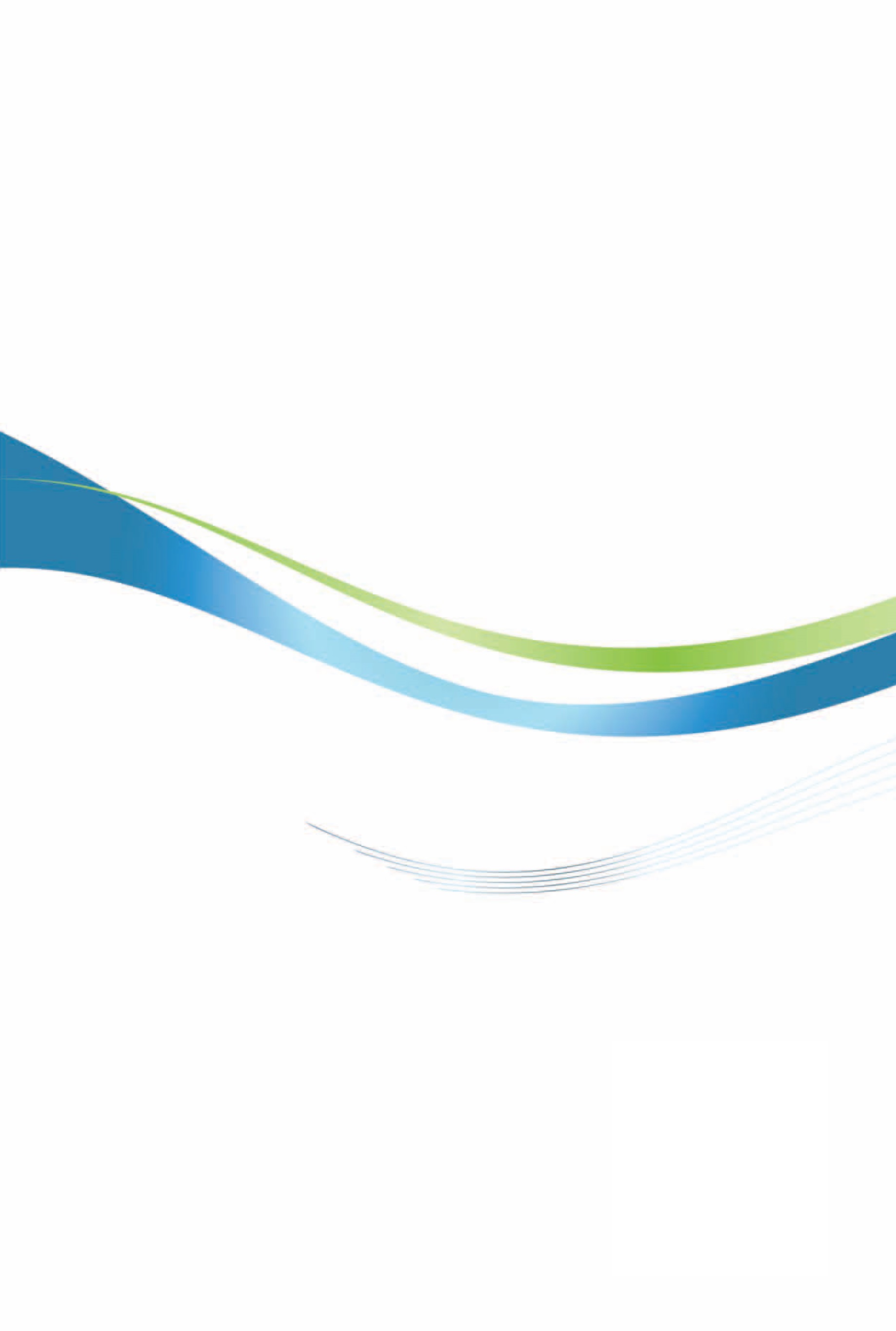 捷克投資環境簡介Investment Guide to Czech Republic經濟部投資促進司  編印感謝駐捷克代表處經濟組協助本書編撰自  然 人  文自  然 人  文地理環境歐洲中部內陸國家，北鄰波蘭，東接斯洛伐克，南鄰奧地利，西與西北與德國接壤。國土面積7萬8,866平方公里氣候大陸型氣候種族捷克人57.33%、摩拉維亞人3.42%、斯洛伐克人0.91%、烏克蘭人0.74%、越南人0.3%、波蘭人0.25%、俄國人0.24%、其他與未註明32.62%。註：捷克於2021年實行人口普查，並且可免選種族，故約有31.56%的人未註明。人口結構1,053萬3,399人（2022年12月）0-14歲：16.1%；15-24歲：9,32%；25-54歲：41,85%；55-64歲：12.10%；65歲以上20.6%（2021年）；男性占49.3%；女性占50.71%（2021年12月）。教育普及程度根據OECD Education at a Glance 2022資料，捷克25至64歲人口中，68%完成高中以上的教育，其中學士學歷占7%；碩士學歷占19%；博士學位1%。語言官方語言為捷克語，主要外語包括斯洛伐克語、英語、德語及俄語。宗教48%人口無宗教信仰，22%為有信仰人口（其中54%為羅馬天主教），其餘30%未透露。（2021年）首都及重要城市首都：布拉格（Prague）；其他重要城市：布爾諾（Brno）、奧斯特拉瓦（Ostrava）、皮爾森（Plzen）、奧洛穆茨（Olomouc）、利貝雷茨（Liberec）、捷克布傑約維采（České Budějovice）政治體制民主共和國投資主管機關捷克投資促進局（CzechInvest）（www.czechinvest.org）經  濟  概  況經  濟  概  況幣制捷克克朗（Czech Crown）國內生產毛額2,908.9億美元（2022年）（6兆7,951億捷克克朗，以2022平均匯率USD$1＝23.36捷克克朗換算）經濟成長率2.5%（2022年）平均國民所得24,430美元（2021）；依購買力指數（PPP）調整為43,950美元（2021）註：每人平均毛薪40,353捷克克朗（2022）匯率捷克中央銀行公布之2022年平均匯率：1 USD = 23.36捷克克朗；1 EUR = 24.565捷克克朗捷克國家銀行2022年5月9日匯率：US$ 1＝21.311克朗；1 EUR =23.365克朗房貸利率6.27%（2023年3月）通貨膨脹率15.1%（2022年）產值最高前5大產業汽車製造業（automotive industry）、機械（machinery）、化學（chemical industry）、食品加工（food processing）、冶金（metallurgy）出口總金額2,414億美元（捷克統計局2022年統計數據）主要出口產品小客車及其他主要設計供載客之機動車輛（第8702節所列者除外），包括旅行車及賽車（8703）、電話機，包括蜂巢式網路或其他無線網路電話；其他傳輸或接收聲音、圖像或其他資料之器具，包括有線或無線網路（如區域或廣域網路）之通訊器具，但不包括第8443，8525，8527或8528節之傳輸或接收器具（8517）、第8701至8705節機動車輛所用之零件及附件（8708）、自動資料處理機及其附屬單元；磁性或光學閱讀機，以符號方式將資料轉錄於資料媒體之機器及處理此類資料之未列名機器（8471）、電力（2716）。（捷克統計局2022年統計數據）主要出口國家德國、斯洛伐克、波蘭、法國、奧地利（捷克統計局2022年數據）進口總金額2,362億美元（捷克統計局2022年統計數據）主要進口產品電話機，包括蜂巢式網路或其他無線網路電話；其他傳輸或接收聲音、圖像或其他資料之器具，包括有線或無線網路（如區域或廣域網路）之通訊器具，但不包括第8443，8525，8527或8528節之傳輸或接收器具（8517）、第8701至8705節機動車輛所用之零件及附件（8708）、自動資料處理機及其附屬單元；磁性或光學閱讀機，以符號方式將資料轉錄於資料媒體之機器及處理此類資料之未列名機器（8471）、石油氣及其他氣態碳氫化合物（2711）、小客車及其他主要設計供載客之機動車輛（第8702節所列者除外），包括旅行車及賽車（8703）。（捷克統計局2022年統計數據）主要進口國家德國、中國大陸、波蘭、俄羅斯、斯洛伐克（捷克統計局2022年數據）職業類別代號基本月薪基本時薪基本時薪基本時薪職業類別代號基本月薪40小時/週38.75小時/週37.5小時/週117,300103.80107.15110.72217,900106.50109.94113.60319,700117.50121.29125.33421,800129.80133.99138.45524,100143.30147.92152.85626,600158.20163.30168.75729,400174.70180.34186.35834,600207.60214.30221.44職業類別代號職業類別屬性1不費力工作2簡單專業化工作3專業化工作4高度專業化工作5系統性工作6系統性專業化工作7創意系統性工作8困難／高要求工作保費種類保費種類雇主給付雇員給付獨資企業/自由職業健保費健保費9%4.5%13.5%一半收益（最低需繳納2393捷克克朗）社保費老人年金21.5%6.5%28%社保費醫療保險2.1%02.1%社保費國家就業政策1.2%01.2%總和總和33.8%11%--精華地段一般地段Prague26.50-27.0015.50-17.50Brno15.50-16.0013.00-15.00Ostrava14.00-14.5010.50-12.50年2020年3月2021年3月2022年3月2023年3月電價EUR 25.41EUR 53.74EUR 259.82EUR 110.7公司Petrol 95 NaturalDieselLPGShell-31.30-MOL37.7332.02-OMV38.6833.90-Benzina38.2131.93-PapOil37.3932.01-TaM35.0029.1516.80城市合計Prague128.18Brno102.00Ostrava97.04Plzen102.47Olomouc107.15Liberec128.11校名網址授課語言所在城市International School of Praguewww.isp.cz English Prague The English College in Praguewww.englishcollege.cz English Prague Prague British International Schoolhttps://www.nordangliaeducation.com/pbis-pragueEnglish Prague Riverside Schoolwww.riversideschool.cz English Prague Christian International School of Prague（CISP）www.cisprague.org English 	PragueBASIS International School Praguebasisprague.cz English 	PraguePark Lane International Schoolwww.parklane-is.cz English 	PragueLeonardo da Vinci Academywww.lvacademy.cz English 	PragueMeridian International Schoolmeridianedu.cz English 	PragueAmerican Academy in Praguehttps://americanacademy.com/school-praha/ English 	PragueThe International Montessori School of Praguewww.montessori.cz English 	PragueCentral Point International Elementary Schoolwww.greatschool.cz English 	PragueSunny Canadian International Schoolwww.sunnycanadian.czEnglish/CzechPragueRoyal Primary Schoolwww.skolatroja.czEnglish/CzechPragueBeehive Schoolen.beehive.czEnglish/CzechPragueAnglofonni Zakladni Skolawww.anglozs.czEnglish/CzechPragueTip Toes Schooltiptoes.czEnglish/CzechPragueWonderland Academywww.wonderlandacademy.czEnglish/CzechPragueThe Ostrava International Schooltois.worldEnglish Ostrava 1st International School of Ostravawww.is-ostrava.cz English Ostrava 1st International School of Brnowww.isob.cz English Brno American Academy in Brnowww.americanacademy.com English 	BrnoInternational School Olomoucwww.ischool.cz English Olomouc Townshend International Schoolwww.townshend.czEnglishČeské BudějoviceDeutsche Schulewww.dsp-praha.cz German Prague Lycée Français de Praguewww.lfp.cz French Prague Secondary School at Russian Embassywww.ruschool.cz Russian Prague 國別原始投資額再投資額其他總額全球101,900.078,247.020,320.6200,467.6歐洲94,343.375,510.418,987.6188,841.3比利時2,598.75,058.7-962.86,694.6丹麥431.0477.198.91,007.1法國5,019.46,908.32,227.814,155.5義大利1,452.33,995.97.35,455.5賽普勒斯5,926.4917.91,148.97,993.3盧森堡14,682.07,740.08,509.030,931.0匈牙利1,785.9369.5-854.91,300.4德國15,798.412,251.1925.928,975.5荷蘭19,237.111,190.84,618.735,046.5波蘭2,377.12,700.4-391.34,686.2奧地利7,498.512,170.8666.220,335.5斯洛伐克3,680.93,255.9167.57,104.3瑞士2,952.74,118.5584.97,656.1西班牙1,239.544.6231.21,515.3瑞典1,726.11,868.11,213.24,807.4英國3,948.91,511.662.45,522.9非洲106.1-113.520.413.0美洲2,117.3869.9-457.12,530.2美國1,412.41,174.2-325.02,261.6亞洲5,094.31,947.21,556.58,598.0中國大陸1,084.6-771.9230.9543.6日本984.1691.7625.62,301.5南韓2,146.01,829.0639.14,614.0臺灣18.9100.4-190.1-70.8澳洲及大洋洲等州80.533.0213.2326.7歐元區（EUR-19）78,367.464,207.318,107.0160,681.7EU-27（不含英國）84,869.869,619.918,137.9172,627.7OECD國家90,284.378,066.018,331.1186,681.4EFTA3,672.84,881.9802.69,357.3USMCA（前NAFTA）1,690.21,286.6-424.32,552.5境外金融中心1,447.0175.5636.22,258.7年度件數金額（千美元）1995~201629 157,085 20170 597 20181  2,804 20190 0 20201 351 202100202216,067總計32166,904年　　度業　　別累計至2022累計至2022202220222021202120202020年　　度業　　別件數金額件數金額件數金額件數金額合計32166,90416,0670 0 1 351 農林漁牧業00000 0 0 0 礦業及土石採取業00000 0 0 0 製造業22149,092000 0 1 351 　食品製造業13,074000 0 0 0 　飲料製造業00000 0 0 0 　菸草製造業00000 0 0 0 　紡織業452,506000 0 0 0 　成衣及服飾品製造業1876000 0 0 0 　皮革、毛皮及其製品製造業00000 0 0 0 　木竹製品製造業00000 0 0 0 　紙漿、紙及紙製品製造業00000 0 0 0 　印刷及資料儲存媒體複製業00000 0 0 0 　石油及煤製品製造業00000 0 0 0 　化學材料製造業00000 0 0 0 　化學製品製造業04,856000 0 0 0 　藥品製造業00000 0 0 0 　橡膠製品製造業00000 0 0 0 　塑膠製品製造業00000 0 0 0 　非金屬礦物製品製造業00000 0 0 0 　基本金屬製造業00000 0 0 0 　金屬製品製造業11,346000 0 0 0 　電子零組件製造業558,774000 0 0 0 　電腦、電子產品及光學製品製造業2781000 0 1 351 　電力設備製造業112,399000 0 0 0 　機械設備製造業2221000 0 0 0 　汽車及其零件製造業11,989000 0 0 0 　其他運輸工具製造業31,270000 0 0 0 　家具製造業00000 0 0 0 　其他製造業111,000000 0 0 0 　產業用機械設備維修及安裝業00000 0 0 0 電力及燃氣供應業00000 0 0 0 用水供應及污染整治業00000 0 0 0 營造業16,06716,0670 0 0 0 批發及零售業74,398000 0 0 0 運輸及倉儲業00000 0 0 0 住宿及餐飲業00000 0 0 0 資訊及通訊傳播業13,347000 0 0 0 金融及保險業14,000000 0 0 0 不動產業00000 0 0 0 專業、科學及技術服務業00000 0 0 0 支援服務業00000 0 0 0 公共行政及國防；強制性社會安全00000 0 0 0 教育服務業00000 0 0 0 醫療保健及社會工作服務業00000 0 0 0 藝術、娛樂及休閒服務業00000 0 0 0 其他服務業00000 0 0 0 雙邊經貿協定與備忘錄1998年3月臺捷簽署關務合作瞭解備忘錄2013年6月經濟部技術處與捷克貿工部歐盟基金司簽署臺捷雙邊創新研發合作備忘錄2017年12月臺捷簽署避免所得稅雙重課稅及防杜逃稅協定，於2020年5月12日生效，自2021年1月1日實施2017年工研院與捷克科學院（Czech Academy of Science）簽署合作備忘錄，2021年2月續約展延3年2019年3月經濟部技術處與捷克技術署（TACR）簽署臺捷企業創新研發合作參考規約2020年8月亞洲．矽谷計畫執行中心與捷克Science and Technology Advanced Region（STAR）簽署合作備忘錄，就智慧城市與AIoT領域合作2020年8月數位時代與捷臺商會簽署創新創業合作備忘錄2020年8月財團法人精密機械研究發展中心與捷臺商會簽署智慧機械合作備忘錄2020年12月外貿協會與捷臺商會簽署合作備忘錄2021年1月經濟部技術處與捷克技術署完成簽署臺捷國際創新研發合作備忘錄2021年10月資策會與Vysočina省簽署網路安全合作備忘錄、臺捷太空產業聯盟簽署太空合作備忘錄、工研院與捷克科學院物理化學所簽署觸媒技術合作備忘錄、工研院與捷克科學院熱力所簽署綠色能源備忘錄、精機中心與捷克理工大學簽署智慧機械合作備忘錄